COMISIÓN PERMANENTE DE PRESUPUESTO, PATRIMONIO ESTATAL Y MUNICIPAL.- DIPUTADOS: VICTOR MERARI SÁNCHEZ ROCA, LIZZETE JANICE ESCOBEDO SALAZAR, ROSA ADRIANA DÍAZ LIZAMA, LILA ROSA FRÍAS CASTILLO, MIRTHEA DEL ROSARIO ARJONA MARTÍN, WARNEL MAY ESCOBAR, MARÍA DE LOS MILAGROS ROMERO BASTARRACHEA, LETICIA GABRIELA EUAN MIS Y MARCOS NICOLÁS RODRÍGUEZ RUZ. - - - - - - - - - - - H. CONGRESO DEL ESTADO:En sesión ordinaria del pleno de este H. Congreso del Estado, celebrada en fecha 26 de noviembre del año 2021, se turnó a esta Comisión Permanente de Presupuesto, Patrimonio Estatal y Municipal, para su respectivo estudio, análisis y dictamen, la iniciativa que contiene la Ley de Ingresos del Municipio de Progreso, Yucatán, para el Ejercicio Fiscal 2021. Las diputadas y diputados integrantes de esta comisión permanente, en los trabajos de estudio y análisis de la iniciativa mencionada, tomamos en consideración los siguientes,A N T E C E D E N T E S:PRIMERO. La Constitución Política del Estado de Yucatán establece en la fracción II, artículo 82, la obligatoriedad a los ayuntamientos de remitir a más tardar el día 25 de noviembre de cada año, sus proyectos de leyes de ingresos que regirán en sus municipios durante el año inmediato siguiente, de conformidad con los requerimientos establecidos en las leyes en materia de presupuesto, contabilidad gubernamental, responsabilidad hacendaria y la demás legislación aplicable. SEGUNDO. La iniciativa mediante la cual se propone la Ley de Ingresos del Municipio de Progreso, Yucatán, para el Ejercicio Fiscal 2021, fue presentada ante este H. Congreso del Estado el día 25 de noviembre del año en curso, en ejercicio de la facultad que confiere a los ayuntamientos los artículos 35 fracción IV y 82 fracción II de  Política, y el artículo 41 inciso C) fracción XI de  de Gobierno de los Municipios, ambas del Estado de Yucatán. TERCERO. Como bien se ha mencionado, en fecha  26 de noviembre del año 2020, en sesión ordinaria del pleno de este H. Congreso del Estado, se turnó a esta Comisión Permanente de Presupuesto, Patrimonio Estatal y Municipal la iniciativa antes mencionada; y el 27 de noviembre del año en curso, fue distribuida en el seno de esta comisión para su respectivo estudio, análisis y dictamen.CUARTO. Durante la revisión de la ley de ingresos municipal se aplicaron diversos criterios básicos, que han sido considerados en años anteriores, para la elaboración del presente dictamen que contiene el estudio y análisis de la misma para el ejercicio fiscal 2021, siendo alguno de estos los siguientes:Verificar que los conceptos en el cobro de impuestos o derechos que proponen las iniciativas no resulten inconstitucionales.Eliminar los artículos o conceptos que establezcan cobros por derechos que no estén establecidos por la ley de hacienda que los regule o no sean de competencia municipal.Homologar en todas las leyes de ingresos, los conceptos de copia simple un costo máximo de 1 peso y por copia certificada hasta de 3 pesos, y en caso de ser excesivo el cobro en disco compacto, se tasará la cantidad de 10 pesos, esto en cuanto al principio de gratuidad de acceso a la información pública, en los rubros de Derechos por servicios de las unidades de acceso a la Información Pública y en derechos por certificaciones y constancias. En caso de no contemplar el capítulo de acceso a la información, se le deberá de incluir en la respectiva ley.En los capítulos distintos al pronóstico de ingresos se deben eliminar los conceptos de ingresos denominados “Impuestos extraordinarios”, “Derechos no especificados” y las cuotas y tarifas que no especifiquen el objeto del derecho o se contrapongan dentro de cada iniciativa.Sustituir dentro del contenido de la ley de ingresos municipal, la referencia económica mencionada en Salario Mínimo Vigente por Unidad de Medida y Actualización, cuando el caso lo requiera.  QUINTO. En fecha 30 de noviembre del año en curso y con fundamento en los artículos 10 bis y 10 quater de la Ley de Gobierno del Poder Legislativo del Estado de Yucatán, como parte de la implementación del Parlamento Abierto, se solicitó abrir un micrositio en la página web de este Congreso estatal, en donde se puso a disposición de la ciudadanía yucateca todo lo concerniente al paquete fiscal municipal correspondiente al ejercicio fiscal 2021.Con base en los antecedentes mencionados, quienes integramos esta Comisión Permanente de Presupuesto, Patrimonio Estatal y Municipal, realizamos la siguiente,E X P O S I C I Ó N   D E   M O T I V O S:PRIMERA. De la revisión y análisis de la iniciativa presentada por la autoridad municipal, las y los integrantes de esta comisión permanente, apreciamos que el ayuntamiento del municipio antes señalado, en ejercicio de la potestad tributaria que le confiere la ley, ha presentado en tiempo y forma su respectiva iniciativa de Ley de Ingresos para el Ejercicio Fiscal correspondiente al año 2021, y dado el principio jurídico “nullum tributum sine lege”, que consiste en que toda contribución debe regularse mediante ley de carácter formal y material; por tal motivo esta ley tiene por objeto establecer los ingresos que en concepto de contribuciones estima percibir la hacienda municipal durante el mencionado ejercicio y la cual servirá de sustento para el cálculo de las partidas que integrarán el presupuesto de egresos del municipio.SEGUNDA. Analizando el fundamento constitucional de la ley de ingresos, se aprecia que  de los Estados Unidos Mexicanos, en su artículo 31 fracción IV establece la obligación que tienen todos los mexicanos de contribuir para los gastos públicos de la federación, de los estados, y del municipio en que residan, de la manera proporcional y equitativa que dispongan las leyes. De esta facultad constitucional, derivan principios que necesariamente debe observar el órgano de gobierno que se encargue de la elaboración de la mencionada ley fiscal; la observancia de aquellos garantizará, tanto a la propia autoridad, en su función recaudadora, como al ciudadano, en su carácter de contribuyente, el contar con el instrumento normativo adecuado, que garantice la consecución del objetivo expresado por nuestra norma fundamental.En ese mismo orden de ideas, no podemos soslayar que por mandato de nuestra máxima ley estatal, la determinación de los ingresos por parte de esta Soberanía, debe basarse en un principio de facultad hacendaria, en función de las necesidades a cubrir por el municipio, principio que se encuentra implícito en los artículos 3 fracción II y 30 fracción VI de la Constitución Política del Estado de Yucatán.De igual manera, se considera importante señalar los antecedentes constitucionales de la autonomía financiera de los municipios, que garantiza a su vez, la autonomía política; situaciones que enmarcan y orientan el trabajo de este Congreso, y son: 	Respecto a  Municipal “El Congreso Constituyente de 1917 debatió largamente sobre la forma de dar autonomía financiera al Municipio. Nunca dudaron los Constituyentes de Querétaro en que esa suficiencia financiera municipal era indispensable para tener un Municipio Libre, como fue la bandera de “Los debates giraron en torno a la forma de dar la autonomía. Desafortunadamente, ante la inminencia de un plazo perentorio, en forma precipitada, los constituyentes aprobaron un texto Constitucional, que entonces a nadie satisfizo plenamente, y que la experiencia ha confirmado en sus deficiencias, por el que se estableció que  “los Municipios administrarán libremente su hacienda, la que se formará con las contribuciones  que le señalen las Legislaturas de los Estados”.”“La experiencia ha demostrado que no puede haber un municipio fuerte y libre si está sujeto a la buena o mala voluntad de “A la autonomía política que debe tener el Municipio como un verdadero ente político debe corresponder una autonomía financiera. Ello no quiere decir que sea una autonomía absoluta, y que las finanzas municipales no deban coordinarse con las finanzas del Estado al que pertenezca. Entre los Municipios y su Estado, y entre todos éstos y  existen vínculos de solidaridad. Las finanzas públicas de las tres entidades deben desarrollarse en una forma armónica en recíproco respeto dentro de sus propios niveles. Además, debe existir el apoyo y la cooperación de los tres niveles de gobierno, sobre todo de los demás fuertes en beneficio del más débil, que es el nivel municipal de gobierno.”Asimismo, es de resaltar la importancia que reviste la previsión de los ingresos, apegada lo más posible a la realidad municipal, que de no ser así, y por la estrecha relación que guarda con los egresos, que dicha instancia de gobierno proyecte erogar, se vería afectado el equilibrio financiero que la hacienda municipal requiere para la consecución de sus objetivos, y de este modo, cumplir con su función de proporcionar a la ciudadanía los servicios públicos que necesite atender.El concepto del municipio, derivado del artículo 115 de  de los Estados Unidos Mexicanos, permite dejar atrás históricos rezagos políticos, jurídicos y financieros por los que ha atravesado esta célula primigenia de la organización gubernamental republicana, por ello, con dicho precepto, se concibe como prioridad el fortalecimiento del desarrollo y la modificación de una estructura de poder municipal, con suficientes elementos para poder competir con las otras dos formas de organización del poder político; asimismo adquiere mayor autonomía para decidir su política financiera y hacendaria, ello contribuirá a su desarrollo paulatino y a su plena homologación con los gobiernos federal y estatal.Para robustecer lo anterior, la Suprema Corte de Justicia de la Nación señaló en su tesis aislada denominada “HACIENDA MUNICIPAL. PRINCIPIOS, DERECHOS Y FACULTADES EN ESA MATERIA, PREVISTOS EN EL ARTÍCULO 115, FRACCIÓN IV, DE LA CONSTITUCIÓN POLÍTICA DE LOS ESTADOS UNIDOS MEXICANOS” que en dicho precepto constitucional se establecen diversos principios, derechos y facultades de contenido económico, financiero y tributario a favor de los municipios para el fortalecimiento de su autonomía a nivel constitucional, los cuales, al ser observados, garantizan el respeto a la autonomía municipal; es de resaltar que entre los principios señalados en el texto de la tesis, se advierte la facultad que poseen las legislaturas estatales para aprobar las leyes de ingresos de los municipios.TERCERA. Por otra parte, es de destacar que la ley de ingreso municipal es un ordenamiento jurídico con vigencia de un año, propuesto por el ayuntamiento y aprobado por el Poder Legislativo, que contiene los conceptos bajo los cuales se podrán captar los recursos financieros que permitan cubrir los gastos del municipio durante un ejercicio fiscal; ésta ley deberá ser presentada ante el Congreso del Estado más tardar el 25 de noviembre de cada año. Asimismo, será aprobada por dicha Soberanía antes del 15 de diciembre de cada año, ello con lo dispuesto en el artículo 30 fracción VI de la Constitución Política del Estado de Yucatán.Asimismo, es de mencionar que al ser una ley de vigencia anual, la aprobación de la misma debe realizarse cada año, toda vez que de no aprobarla, el municipio se vería imposibilitado constitucionalmente para poder ingresar a su hacienda los conceptos tributarios por los que el ciudadano está obligado a contribuir.	CUARTA. En otra vertiente, las y los diputados que dictaminamos nos hemos dedicado a revisar y analizar el contenido de la iniciativa de ingresos propuesta, con especial cuidado de que dicha norma tributaria, no sólo contenga los elementos que hagan idónea la recaudación, sino que lo establecido por la misma, no vulnere alguno de los principios del derecho fiscal constitucional, permitiendo y procurando un sistema recaudatorio con la legalidad, equidad, proporcionalidad y justicia, que se vea reflejado en la mejor prestación de servicios públicos municipales.Es de estudiado derecho que todo acto de autoridad, para cumplir con el principio de legalidad, debe encontrarse suficientemente fundado y motivado, siendo que las actuaciones que realiza este Poder Legislativo no son la excepción.Por lo tanto, en cuanto a la fundamentación, conviene dejar claro que la misma atiende a señalar puntualmente cuales son los instrumentos normativos en que se contiene el acto que se está realizado, ello se colma con citarlos de manera correcta y que los mismos sean aplicables al caso que ocupe.El Pleno de la Suprema Corte de Justicia de la Nación ha señalado que la fundamentación puede ser de dos tipos: reforzada y ordinaria. La primera, es una exigencia que se actualiza cuando se emiten ciertos actos o normas en los que puede llegarse a afectar algún derecho fundamental u otro bien relevante desde el punto de vista constitucional, y precisamente por el tipo de valor que queda en juego, es indispensable que el ente que emita el acto o la norma razone su necesidad en la consecución de los fines constitucionalmente legítimos, ponderando específicamente las circunstancias concretas del caso.Por otra parte, la motivación ordinaria tiene lugar cuando no se presenta alguna "categoría sospechosa", esto es, cuando el acto o la norma de que se trate no tiene que pasar por una ponderación específica de las circunstancias concretas del caso porque no subyace algún tipo de riesgo de merma de algún derecho fundamental o bien constitucionalmente análogo. Este tipo de actos, por regla general, ameritan un análisis poco estricto por parte de la Suprema Corte, con el fin de no vulnerar la libertad política del legislador.Lo anterior, de conformidad con la jurisprudencia en materia constitucional emitida por el Pleno del máximo tribunal que señala lo siguiente:Época: Novena Época Registro: 165745 Instancia: Pleno Tipo de Tesis: Jurisprudencia Fuente: Semanario Judicial de la Federación y su Gaceta Tomo XXX, Diciembre de 2009 Materia(s): Constitucional Tesis: P./J. 120/2009 Página: 1255 MOTIVACIÓN LEGISLATIVA. CLASES, CONCEPTO Y CARACTERÍSTICAS.Los tribunales constitucionales están llamados a revisar la motivación de ciertos actos y normas provenientes de los Poderes Legislativos. Dicha motivación puede ser de dos tipos: reforzada y ordinaria. La reforzada es una exigencia que se actualiza cuando se emiten ciertos actos o normas en los que puede llegarse a afectar algún derecho fundamental u otro bien relevante desde el punto de vista constitucional, y precisamente por el tipo de valor que queda en juego, es indispensable que el ente que emita el acto o la norma razone su necesidad en la consecución de los fines constitucionalmente legítimos, ponderando específicamente las circunstancias concretas del caso. Tratándose de las reformas legislativas, esta exigencia es desplegada cuando se detecta alguna "categoría sospechosa", es decir, algún acto legislativo en el que se ven involucrados determinados valores constitucionales que eventualmente pueden ponerse en peligro con la implementación de la reforma o adición de que se trate. En estos supuestos se estima que el legislador debió haber llevado un balance cuidadoso entre los elementos que considera como requisitos necesarios para la emisión de una determinada norma o la realización de un acto, y los fines que pretende alcanzar. Además, este tipo de motivación implica el cumplimiento de los siguientes requisitos: a) La existencia de los antecedentes fácticos o circunstancias de hecho que permitan colegir que procedía crear y aplicar las normas correspondientes y, consecuentemente, que está justificado que la autoridad haya actuado en el sentido en el que lo hizo; y, b) La justificación sustantiva, expresa, objetiva y razonable, de los motivos por los que el legislador determinó la emisión del acto legislativo de que se trate. Por otra parte, la motivación ordinaria tiene lugar cuando no se presenta alguna "categoría sospechosa", esto es, cuando el acto o la norma de que se trate no tiene que pasar por una ponderación específica de las circunstancias concretas del caso porque no subyace algún tipo de riesgo de merma de algún derecho fundamental o bien constitucionalmente análogo. Este tipo de actos, por regla general, ameritan un análisis poco estricto por parte de la Suprema Corte, con el fin de no vulnerar la libertad política del legislador. En efecto, en determinados campos -como el económico, el de la organización administrativa del Estado y, en general, en donde no existe la posibilidad de disminuir o excluir algún derecho fundamental- un control muy estricto llevaría al juzgador constitucional a sustituir la función de los legisladores a quienes corresponde analizar si ese tipo de políticas son las mejores o resultan necesarias. La fuerza normativa de los principios democrático y de separación de poderes tiene como consecuencia obvia que los otros órganos del Estado -y entre ellos, el juzgador constitucional- deben respetar la libertad de configuración con que cuentan los Congresos Locales, en el marco de sus atribuciones. Así, si dichas autoridades tienen mayor discrecionalidad en ciertas materias, eso significa que en esos temas las posibilidades de injerencia del juez constitucional son menores y, por ende, la intensidad de su control se ve limitada. Por el contrario, en los asuntos en que el texto constitucional limita la discrecionalidad del Poder Legislativo, la intervención y control del tribunal constitucional debe ser mayor, a fin de respetar el diseño establecido por ella. En esas situaciones, el escrutinio judicial debe entonces ser más estricto, por cuanto el orden constitucional así lo exige. Conforme a lo anterior, la severidad del control judicial se encuentra inversamente relacionada con el grado de libertad de configuración por parte de los autores de la norma.En tales consecuencias, es evidente que el máximo tribunal del País ha establecido que en determinadas materias basta con una motivación ordinaria para que el acto realizado cumpla con el fin que se pretende, ya que en tales situaciones, la propia norma otorga facultades discrecionales a los poderes políticos, que tornan imposible una motivación reforzada.Al respecto, en el caso que nos ocupa, como lo es atender la iniciativa de ingresos presentada por el ayuntamiento de Progreso, esta Soberanía considera que es primordial atender en la mayor medida de lo posible la voluntad de dicho órden de gobierno. Sin embargo, no debe perderse de vista que “las legislaturas estatales no están obligadas a aprobar, sin más, las propuestas de los Municipios […], pues no deja de tratarse de la expedición de leyes tributarias a nivel municipal, cuya potestad conservan aquéllas…”.En este sentido, al resolverse la controversia constitucional 10/2014 el pleno de la Suprema Corte de Justicia de la Nación estableció que el Poder Legislativo del Estado de Yucatán, puede, si a su sano arbitrio lo considera conveniente, exponer los motivos que considere pertinentes para resolver de conformidad con la iniciativa planteada o para alejarse de ella, siempre que sea de una manera motivada, razonada, objetiva y congruente.De dicho razonamiento, es que existe la posibilidad que de presentarse algunas cuestiones en la iniciativas multicitada, que controviertan el orden constitucional, este Congreso del Estado podrá alejarse de dicha propuesta, exponiendo los argumentos considerados para tal fin, de una manera motivada, objetiva y congruente que respete plenamente el principio de autodeterminación hacendaria consagrado por la fracción IV del artículo 115 de la Carta Magna. QUINTA. Dentro del análisis de la ley objeto de este documento legislativo, se destaca que la leyes de ingreso municipal, contempla su pronóstico de ingresos de conformidad con la normatividad federal y estatal en materia de armonización contable, de acuerdo con las reformas a la Constitución Política de los Estados Unidos Mexicanos, publicadas el 7 de mayo de 2008 en el Diario Oficial de la Federación, en materia de presupuesto, contabilidad y gasto público; así como la incorporación de la Ley General de Contabilidad Gubernamental al marco jurídico federal, publicada el 31 de diciembre del 2008, que tienen por objeto establecer los criterios generales que regirán la Contabilidad Gubernamental y la emisión de información financiera de los entes públicos, esto con el fin de lograr su adecuada armonización, facilitar el registro y la fiscalización de los activos, pasivos, ingresos y gastos y, en general, contribuir a medir la eficacia, economía y eficiencia del gasto e ingreso públicos.Cabe señalar que la Ley General de Contabilidad Gubernamental es de observancia obligatoria para los poderes de la federación, para las entidades federativas, así como para los ayuntamientos, entre otros. Por ende, cuenta con un órgano de coordinación para la armonización de la contabilidad gubernamental denominado Consejo Nacional de Armonización Contable, el cual emitirá las normas contables y lineamientos para la generación de información financiera que deberán aplicar los entes públicos.Es por ello que, el 9 de diciembre del 2009 se publicó en el Diario Oficial de la Federación el Acuerdo por el que se emite el Clasificador por Objeto del Gasto, aprobado por el citado Consejo Nacional, con el fin de establecer las bases para que los gobiernos: federal, de las entidades federativas y municipales, cumplan con las obligaciones que les impone la señalada ley federal. Lo anterior, en el entendido de que los entes públicos de cada nivel de gobierno realicen las acciones necesarias para cumplir con dichas obligaciones.De igual forma, el 31 de enero del 2010 se publicó en el instrumento oficial de difusión estatal la Ley del Presupuesto y Contabilidad Gubernamental del Estado de Yucatán, que tiene por objeto normar la programación, presupuestación, ejercicio, contabilidad, rendición de cuentas, control y evaluación de los ingresos y egresos públicos del estado bajo los esquemas establecidos por el sistema de contabilidad gubernamental federal, es decir, mediante la aplicación de principios y normas de armonización contable bajo los estándares nacionales e internacionales vigentes, propiciando su actualización a través del marco institucional.Es así que, de acuerdo a lo anteriormente señalado, la ley de ingreso municipal presenta un apartado en donde se proyecta el pronóstico de ingresos, que refiere únicamente a las estimaciones que el ayuntamiento pretende percibir durante el ejercicio fiscal 2021, en donde se da cumplimiento con la normatividad federal y estatal antes señalada, en materia de armonización contable. SEXTA. Finalmente esta comisión permanente, revisó la constitucionalidad de cada uno de los distintos conceptos tributarios de la respectiva iniciativa de ley de ingresos municipales; así como la armonización y correlación normativa entre  de Hacienda del Municipio de Progreso, Yucatán, con la respectiva ley de ingresos propuesta para su aprobación; considerándose que los conceptos por los cuales el municipio pretenda obtener recursos en el próximo ejercicio fiscal, debe necesariamente coincidir con lo señalado en la mencionada ley de hacienda municipal.A su vez, cabe señalar que se tuvo a bien realizar cambios y modificaciones de técnica legislativa necesarios para la redacción de la ley en términos claros y coherentes, los cuales enriquecieron y fortalecieron a ésta a fin de que pueda responder a las necesidades del municipio respectivo, ello en plena observancia de los principios tributarios. Por lo que se estima que los preceptos legales que contiene la ley de ingresos que se analiza, es congruentes con las disposiciones fiscales, tanto federales como estatales, así como con los preceptos relativos y aplicables de  de los Estados Unidos Mexicanos.Por todo lo expuesto y fundado, las y los legisladores integrantes de la Comisión Permanente de Presupuesto, Patrimonio Estatal y Municipal, consideramos que Ley de Ingresos del Municipio de Progreso, Yucatán, para el Ejercicio Fiscal 2021, debe ser aprobada por los argumentos aludidos en el presente dictamen.    En tal virtud y con fundamento en los artículos 115 fracción IV, inciso c), y párrafo cuarto de  de los Estados Unidos Mexicanos, 30 fracción V y VI, de ; 18, 43 fracción IV inciso a), 44 fracción VIII de la Ley de Gobierno del Poder Legislativo, y 71 fracción II del Reglamento de la Ley de Gobierno del Poder Legislativo, todos los ordenamientos del Estado de Yucatán, sometemos a consideración del Pleno del H. Congreso del Estado de Yucatán, el siguiente proyecto de:LEY DE INGRESOS DEL MUNICIPIO DE PROGRESO YUCATÁN PARA EL EJERCICIO FISCAL 2021:TÍTULO PRIMERODISPOSICIONES GENERALESCAPÍTULO IDe la Naturaleza y el Objeto de la LeyArtículo 1.- La presente ley es de orden público y de interés social, y tiene por objeto establecer los ingresos que percibirá la Hacienda Pública del Ayuntamiento de Progreso, Yucatán, a través de su Tesorería Municipal, durante el ejercicio fiscal del año 2021.Artículo 2.- Las personas domiciliadas dentro del Municipio de Progreso, Yucatán que tuvieren bienes en su territorio o celebren actos que surtan efectos en el mismo, están obligados a contribuir para los gastos públicos de la manera que disponga la presente ley, así como la Ley de Hacienda del Municipio de Progreso Yucatán, el Código Fiscal del Estado de Yucatán y los demás ordenamientos fiscales de carácter local y federal.Artículo 3.- Los ingresos que se recauden por los conceptos señalados en la presente Ley, se destinarán a sufragar los gastos públicos establecidos y autorizados en el Presupuesto de Egresos del Municipio de Progreso Yucatán, así como en lo dispuesto en los convenios de coordinación y en las leyes en que se fundamenten.CAPÍTULO IIDe los conceptos de ingresos y su pronósticoArtículo 4.- Los conceptos por los que la Hacienda Pública del Municipio de Progreso, Yucatán, percibirá ingresos, serán los siguientes:Impuestos;Derechos; Contribuciones de Mejoras;Productos;Aprovechamientos;Participaciones Federales y Estatales;Aportaciones, eIngresos Extraordinarios.Artículo 5.- Los Impuestos que el Municipio percibirá, se clasifican como sigue:Artículo 6.- Los Derechos que el Municipio percibirá, se causarán por los siguientes conceptos:Artículo 7.- Las contribuciones de mejoras que la Hacienda Pública Municipal tiene derecho de percibir, serán las siguientes:Artículo 8.- Los Ingresos que la Hacienda Pública Municipal percibirá por los conceptos de productos serán los siguientes:Artículo 9.- Los Ingresos que la Hacienda Pública Municipal percibirá por los conceptos de aprovechamientos, se clasificarán de la siguiente manera:Artículo 10.- Los ingresos por Participaciones que percibirá la Hacienda Pública Municipal serán los siguientes: Artículo 11.- Los ingresos por Aportaciones, Incentivos de Colaboración Fiscal y convenios que percibirá la Hacienda Pública Municipal serán los siguientes:Artículo 12.-  Los Ingresos Extraordinarios que podrá percibir la Hacienda Pública Municipal serán los siguientes:Artículo 13.- El monto de las contribuciones o las devoluciones a cargo del fisco municipal se actualizarán por el transcurso del tiempo y con motivo de los cambios de precios en el país.Las cantidades actualizadas conservan la naturaleza jurídica que tenían antes de la actualización.La falta de pago puntual de los impuestos, derechos y contribuciones de mejoras causará la actualización a que se refiere el párrafo anterior, recargos y, en su caso, gastos de ejecución así como las multas correspondientes. Los recargos y los gastos de ejecución son accesorios de las contribuciones y participan de su naturaleza.Artículo 14.- El pago de las contribuciones, aprovechamientos y demás ingresos señalados en esta Ley se acreditará con el recibo oficial expedido por la Dirección de Finanzas y Tesorería del Municipio de Progreso, Yucatán.Artículo 15.- Las contribuciones se causarán, liquidarán y recaudarán en los términos de la Ley de Hacienda del Municipio de Progreso, Yucatán, y a falta de disposición expresa acerca del procedimiento, se aplicarán supletoriamente el Código Fiscal del Estado de Yucatán y el Código Fiscal de la Federación.Artículo 16.- El Ayuntamiento de Progreso, Yucatán, podrá celebrar con el Gobierno Estatal o con el Federal, los convenios necesarios para coordinarse administrativamente en las funciones de verificación, comprobación, recaudación, determinación y cobranza, de contribuciones, créditos fiscales y multas administrativas, ya sea de naturaleza municipal, estatal o federal.Artículo 17.- El Ayuntamiento de Progreso, Yucatán podrá establecer programas de apoyo a los contribuyentes, mismos que deberán publicarse en la Gaceta Municipal del Ayuntamiento de Progreso, Yucatán. En dichos programas de apoyo, entre otras acciones, podrá establecerse:La condonación total o parcial de contribuciones, y aprovechamientos; así como de sus accesorios.La autorización de pagos diferidos de contribuciones y aprovechamientos, en modalidad diferente a la establecida en la Ley de Hacienda del Municipio de Progreso Yucatán.La condonación total o parcial de créditos fiscales causados con una antigüedad de al menos 5 años.El Ayuntamiento de Progreso, Yucatán podrá establecer programas de estímulos que incentiven el cumplimiento de obligaciones de pago de los contribuyentes del impuesto predial. Entre dichos programas se podrá incluir la organización de loterías, sorteos o rifas fiscales, con diversos premios, en las que participarán las personas que hayan cumplido con la obligación de pago del impuesto generado en el ejercicio fiscal 2021.TÍTULO SEGUNDODE LAS TASAS, CUOTAS Y TARIFASCAPÍTULO IDe la Determinación de las Tasas, Cuotas y TarifasArtículo 18.- En términos de lo dispuesto por el artículo 2 de la Ley de Hacienda del Municipio de Progreso Yucatán, las tasas, cuotas y tarifas aplicables para el cálculo de impuestos, derechos y Contribuciones, a percibir por la Hacienda Pública Municipal durante el ejercicio fiscal 2021, serán las establecidas en esta Ley.CAPÍTULOIIImpuestosArtículo 19.- El impuesto predial calculado con base en el valor catastral de los predios, se determinará aplicando la siguiente tarifa:TARIFAEl cálculo de la cantidad a pagar se realizará de la siguiente manera: el valor de los predios se situará entre los rangos determinados por los límites inferior y superior; en cada rango se aplicará la cuota señalada para el límite inferior; a la cantidad excedente del límite inferior se aplicará el factor señalado al rango.El resultado que se obtenga de la suma de estas operaciones determina el impuesto predial del año.Cuando no se cubra el impuesto en las fecha o plazos fijados para ello en la Ley de Hacienda del Municipio de Progreso Yucatán, el monto del mismo se actualizará por el transcurso del tiempo y con motivo de los cambios de precios en el país por lo cual se aplicará el factor de actualización a las cantidades que se deban actualizar, desde el mes en que debió hacerse el pago y hasta el mes en que el mismo se efectúe.Dicho factor se obtendrá dividiendo el Índice Nacional de Precios al Consumidor que elabora el Instituto Nacional de Estadística y Geografía y se publica en el Diario Oficial de la Federación que corresponda al mes inmediato anterior al más reciente del período entre el citado índice correspondiente al mes inmediato anterior al más antiguo de dicho período. Además de la actualización se pagarán los recargos en concepto de indemnización al Municipio de Progreso Yucatán por la falta del pago oportuno.Los recargos se calcularán aplicando al monto del impuesto debidamente actualizado conforme a lo dispuesto en el párrafo anterior, la tasa que resulte de sumar, las tasas aplicables en cada año, para cada uno de los meses transcurridos, en el periodo de actualización del impuesto.Artículo 20.- Para efectos de la determinación del impuesto predial con base en el valor catastral, los valores que corresponderán a los inmuebles durante el año 2021 serán los siguientes:TABLA DE VALORES UNITARIOS DE SUELO Y CONSTRUCCIONTABLA DE VALORES UNITARIOS DE TERRENO EN PROGRESOTABLA DE VALORES UNITARIOS DE TERRENO EN LA COMISARIA DE CHELEM PUERTOTABLA DE VALORES UNITARIOS DE TERRENO EN LA COMISARIA DE CHUBURNA PUERTOTABLA DE VALORES UNITARIOS DE TERRENO EN LA COMISARIA DE CHICXULUB PUERTOTABLA DE VALORES UNITARIOS DE TERRENO PARA INMUEBLES DE LA CARRETERA PROGRESO MERIDATABLA DE VALORES DE CONSTRUCCION EN PROGRESOLos valores de construcción se aplicarán dependiendo del destino usado en el inmueble.Tabla de valores de construcción para los sectores 1 y 12 de ProgresoTabla de valores de construcción para los sectores 2, 3, 4, 5, 6, 7, 8, 10, 13, 14, 15, 16 y rústicos de ProgresoTabla de valores de construcción para los sectores 9 y 11 de ProgresoTABLA DE VALORES DE CONSTRUCCION EN CHELEM PUERTOtabla de valores de construcción para los sectores 1 y 2 de Chelem PuertoTabla de valores de construcción para los sectores 3 y 4 de Chelem PuertoTABLA DE VALORES DE CONSTRUCCION EN CHUBURNA PUERTOTabla de valores de construcción para los sectores 1 y 2 de Chuburna PuertoTabla de valores de construcción para el sector 3 y rústicos de Chuburna PuertoTABLA DE VALORES DE CONSTRUCCION EN CHICXULUB PUERTOTabla de valores de construcción para el sector 1 de Chicxulub PuertoTabla de valores de construcción para los sectores 2, 3, 4 y 5 de Chicxulub PuertoArtículo 21.- El impuesto predial con base en las rentas o frutos civiles que produzcan los inmuebles, a que se refiere la Ley de Hacienda del Municipio de Progreso Yucatán, se determinará aplicando la siguiente tarifa:Sección SegundaDel Impuesto Sobre Adquisición de InmueblesArtículo 22.- El impuesto sobre adquisición de inmuebles se calculará aplicando a la base gravable señalada en la Ley de Hacienda del Municipio de Progreso Yucatán, la tasa del 3%.Sección TerceraImpuesto sobre Diversiones y Espectáculos PúblicosArtículo 23.- La cuota del impuesto a espectáculos, diversiones públicas y funciones de circo será del 5% sobre el monto de los ingresos que se obtengan por la realización del evento.CAPÍTULO IIIDerechosSección PrimeraDerechos por Licencias o PermisosArtículo 24.- El Cobro de derechos por el otorgamiento de licencias o permisos a que hace referencia la Ley de Hacienda del Municipio de Progreso Yucatán en su artículo 74, fracción I, se causarán y pagarán derechos de conformidad con las tarifas que señala esta Ley. La diferenciación de las tarifas establecidas en el presente Capítulo se justifica por el costo individual que representan para el H. Ayuntamiento las visitas, inspecciones, peritajes y traslado a los diversos establecimientos obligados.En el otorgamiento de licencias para el funcionamiento de establecimientos o locales cuyos giros sean la venta de bebidas alcohólicas, en envase cerrado, se cobrará una cuota de acuerdo con la siguiente tarifa:Articulo 25.- Para el otorgamiento de licencias de funcionamiento de establecimientos o locales cuyos giros sean la prestación de servicios que incluyan el expendio de bebidas alcohólicas, para consumo en el mismo lugar, se aplicará la tarifa que se relaciona a continuación:Articulo 26.- Para el otorgamiento de permisos eventuales de funcionamiento para establecimientos o locales cuyos giros sean la prestación de servicios que incluyan el expendio de bebidas alcohólicas, se aplicaran las tarifas que se relacionan a continuación:Artículo 27.- Por el otorgamiento de la revalidación anual de licencias para el funcionamiento del establecimiento que se relacionan en los artículos 24 y 25 se pagará un derecho por la cantidad de: Artículo 28.- Para el otorgamiento de los permisos para efectuar bailes se pagará por día, de acuerdo con la siguiente tabla: Para el otorgamiento de derecho de contar con música viva en restaurantes, bares, cantinas, video-bar se pagará de manera mensual por 18 unidades de medida y actualización (UMA).Artículo 29.- El cobro de derechos por el otorgamiento o revalidación de licencias, permisos o autorizaciones para el funcionamiento de establecimientos o locales comerciales o de servicios sin expendio de bebidas alcohólicas se realizará con base en las siguientes tarifas:El cobro de derecho por el otorgamiento licencias, permisos o autorizaciones para el funcionamiento de establecimiento u locales comerciales o de servicios, en cumplimiento a lo dispuesto por el Artículo 10-A de la ley de Coordinación Fiscal Federal, no condiciona el ejercicio de las actividades comerciales, industriales o de prestación de servicio.Artículo 30.- Los propietarios de los establecimientos que subarrienden el local comercial autorizado para llevar a cabo las actividades de su negocio y pretendan darle un giro diferente al estipulado en la Licencia Municipal de Funcionamiento vigente, deberán cumplir con las disposiciones legales que señala el Reglamento de Licencias Comerciales para el Municipio de Progreso, Yucatán.Artículo 31.- Por el otorgamiento de licencias establecidas en el artículo 82 de la Ley de Hacienda del Municipio de Progreso Yucatán, se causarán y pagarán derechos de acuerdo con la siguiente tarifa en el predio.Se hace constar en la presente ley que no está permitido fijar carteles o publicidad en los postes de alumbrado público que se encuentran en el territorio del Puerto de Progreso y sus comisarías; así mismo se multara a quien o quienes incurran en esta falta con la cantidad equivalente a 200 veces la unidad de medida y actualización.Sección SegundaDerechos por servicios que presta la Dirección de Obras PúblicasArtículo 32.- Por el otorgamiento de los permisos a que hacen referencia los artículos 84, 85 y 86 de la Ley de Hacienda del Municipio de Progreso Yucatán, se causarán y pagarán derechos por metro cuadrado de acuerdo con las siguientes tarifas:Para efectos de este artículo se entiende por construcción la edificación nueva, la ampliación, reducción, remodelación y demolición de una edificación ya existente.I. Para las construcciones tipo AII. Para las construcciones tipo BLa tarifa del derecho por el servicio de inspección para el otorgamiento de la constancia de terminación de obra se pagará por metro construido conforme a los siguientes:I. Para las construcciones tipo AII. Para la construcción tipo BTIPO A.- Es aquella construcción estructurada, cubierta con concreto armado o cualquier otro elemento especial, con excepción de las señaladas con el TIPO B.TIPO B.- Es aquella construcción estructurada, cubierta con madera, cartón, paja, lámina metálica, lamina de asbesto o lámina de cartón. Ambos tipos de construcciones podrán ser:CLASE 1.- Con construcción hasta .CLASE 2.- Con construcción desde 61 hasta .CLASE 3.- Con construcción desde 121 hasta .CLASE 4.- Con construcción desde 141 en adelante.La tarifa del derecho por el servicio de revisión de planos y expedición de la constancia o licencia para la apertura de la vía pública, unión, división rectificación de medidas o fraccionamiento de inmuebles se pagará 0.85 de la unidad de medida y actualización por predio resultante.Por el servicio de inspección para el otorgamiento de las licencias para realizar una demolición se pagará, 0.10 de unidad de medida y actualización, por metro cuadrado.Por el servicio de inspección para el otorgamiento exclusivamente, de la constancia de alineamiento de un predio se pagará 0.50 de unidad de medida y actualización, por metro cuadrado.Por el servicio de inspección, revisión y sellado de planos se pagará 1.56 de unidad de medida y actualización.Por la expedición de constancias de reserva de crecimiento se pagará 2.00 unidades de medida y actualización.Por la anuencia de electrificación se pagará 2.00 unidades de medida y actualización.Por la constancia que sirve como requisito para la obtención de un título de concesión en Zona Federal- Marítima o Carta de congruencia de Uso de Suelo se pagará 1  unidad de medida y actualización por metro cuadrado, así como la modificación o renovación de la constancia expedida se cobrará el mismo derecho.Por el otorgamiento de permiso de factibilidad de uso de suelo se pagará por el coeficiente de ocupación del suelo (COS) de acuerdo con la tabla siguiente:Por el servicio de inspección para el otorgamiento de la licencia que autorice romper o hacer cortes en el pavimento, banquetas, empedrados y guarniciones, así como para ocupar la vía aérea o subterránea con instalaciones provisionales o para alojar redes de infraestructura destinadas para la prestación de servicios, se pagará 5 unidades de medida y actualización, por metro lineal.En estos casos, la reparación será realizada por la Dirección de Servicios Públicos Municipales, con cargo al solicitante de la licencia, salvo pacto en contrario.Por el servicio de revisión de planos para el otorgamiento de la constancia a que se refiere el inciso f) del artículo 2 de la Ley sobre Régimen de Propiedad y Condominio Inmobiliario del Estado de Yucatán, 1.30 de unidad de medida y actualización, por predio resultante.Por la revisión de planos, supervisión y expedición de constancias para obras de urbanización se pagará 0.026 de unidad de medida y actualización, por metro cuadrado de vía pública.Por el servicio de autorización de licencias del uso de suelo (COS) se pagará como sigue:Las licencias de uso de suelo contempladas en esta Ley serán renovadas cada año dentro de los 30 días siguientes a su vencimiento.Por servicio de inspección para expedir licencia para efectuar excavaciones se pagará 0.35 de la unidad de medida y actualización, por metro cúbico.Por el servicio de inspección para expedir licencias para construir bardas se pagará 0.2 de la unidad de medida y actualización, por metro lineal.Las construcciones, excavaciones, demoliciones y demás obras o trabajos iniciados o llevados a cabo sin la autorización, constancia, licencia, o permiso correspondiente, se entenderá extemporáneos y pagarán una sanción correspondiente a 50 unidades de medida y actualización.Por la licencia de construcción, para la instalación de torre de telecomunicación, de una estructura monopolar para la colocación de antena celular, de una base de concreto o adición de cualquier equipo de telecomunicación sobre una torre de alta tensión o sobre infraestructura existente por colocación por unidad será de 1,100 unidades de medida y actualización.Por la licencia de construcción, para la instalación de una torre, estructura, antena de generación de energía producida por empresa eólica, por colocación por unidad será de 1,100 unidades de medida y actualización.Por la licencia de alojamiento de infraestructura subterránea o aérea, para transmisión de datos, voz, imagen o para generación de energía producida por empresa eólica el derecho será de 10 unidades de medida y actualización, por metro lineal.Por el servicio de inspección para expedir licencias para colocar pisos se pagará 0.2 de la unidad de medida y actualización, por metro cuadrado.Por servicio de inspección para expedir constancia de cumplimiento del Reglamento de Imagen Urbana del Municipio de Progreso se pagará 2 unidades de medida y actualización.Los establecimientos industriales y comerciales que no cumplan con lo estipulado en el Reglamento de Imagen Urbana del Municipio de Progreso pagarán una sanción correspondiente a 30 unidades de medida y actualización.Por la licencia temporal, para la instalación parcial de antena de telecomunicación, se cobrará 350 unidades de medida y actualización, por colocación por unidad.Por la licencia de construcción para generación de energía producida por campo fotovoltaico será de 10 unidades de medida y actualización por panel.Sección TerceraDerechos por Servicio de Limpia y Recolección de BasuraArtículo 33.- Los derechos correspondientes al servicio de limpia y recolección de basura se causarán y pagarán de conformidad con la siguiente clasificación:1. Habitacional2. Comercial3. IndustrialSe entenderá por tarifa domiciliaria a la recoja básica en predios particulares casa habitación, por tarifa comercial la aplicada a predios cuyo giro sea la venta de productos y la oferta de servicios al público en general y por tarifa industrial la aplicada a predios cuyo giro sea la manufactura, transformación o proceso de productos y bienes. En los casos no contemplados por la tarifa anterior se realizará el cálculo del cobro para el servicio de recolección de basura de acuerdo con los volúmenes generados y a lo que establezca la Dirección de Gestión Integral de los Residuos Sólidos del Municipio de Progreso Yucatán.Durante los períodos vacacionales, el cobro del servicio de recolección de basura se realizará de acuerdo a los volúmenes generados en desechos y determinado por la Dirección de Gestión Integral de los Residuos Sólidos del Municipio de Progreso Yucatán.Por los servicios de limpia y corte de árboles y palmeras, se estará sujeto a la siguiente tarifa:Los servicios de limpia que soliciten los particulares sobre terrenos no habitados, se cobraran los derechos considerando las dimensiones de espacio y densidad de maleza y residuos sólidos existentes y de conformidad con lo que establezca la Dirección de Servicios Públicos Municipales y Ecología del Municipio de Progreso Yucatán., teniendo como tarifa mínima 18 unidades de medida y actualización.  Sección CuartaDe los Derechos por los servicios del Rastro.Artículo 34.- Los derechos por los servicios de Rastro para la autorización de la matanza de ganado, se pagarán de acuerdo con la siguiente tarifa:Los derechos por servicio de uso de corrales del rastro se pagarán de acuerdo con la siguiente tarifa:Los derechos por servicio de transporte, se pagará de acuerdo con la siguiente tarifa:Sección quintaDerechos por Servicios de Supervisión Sanitaria de MatanzaArtículo 35.- Es objeto de este derecho, la supervisión sanitaria efectuada por la autoridad municipal por la autorización de matanza de animales fuera del rastro.Los derechos se pagarán acuerdo con la siguiente tarifa:Sección SextaDerechos por Certificados y ConstanciasArtículo 36.- Por los certificados y constancias, se pagarán las siguientes cuotas: Sección SéptimaDerechos por Servicios de Mercados y Central de Abasto.Artículo 37.- Los derechos por servicios de mercados y centrales de abasto se causarán y pagarán de conformidad con la siguiente tarifa:Sección OctavaDerecho por Servicios de CementeriosArtículo 38.- Los que se refiere esta sección, se causarán y pagarán conforme a las siguientes cuotas:Por servicio funerario particular se pagará un derecho de $30.00.Por la renta de la bóveda por periodo de dos años y su prórroga por el mismo periodo en el cementerio de la ciudad y puerto de Progreso: bóveda $110.00.Por la renta de bóveda por el periodo de dos años o su prorroga por el mismo periodo en los cementerios de las comisarías de Progreso, Yucatán $55.00.Permiso de construcción de cripta o bóveda en el cementerio de la ciudad y puerto de Progreso $60.00 y por el permiso para construcción de un mausoleo en la ciudad se cobrará $220.00.Por inhumación y exhumaciones se pagará en la Ciudad y Puerto de Progreso $170.00Anualmente por mantenimiento tanto por uso a perpetuidad como a arrendatarios, se pagara en la Ciudad y Puerto de Progreso $365.00En las comisarías el cobro establecido en la fracción IV del presente artículo, será del 50%.Por usar a perpetuidad bóvedas, criptas, fosas o tumbas columbarios se encuentren dentro de los cementerios públicos o privados, ubicados dentro de la jurisdicción y competencia del Municipio de Progreso Yucatán, se pagará de la siguiente forma:En el cementerio de Progreso, Yucatán: Osario o cripta mural: Terreno en nueva sección $2,900.00 Bóvedas recuperadas en sección antigua $1,500.00En las comisarías y sub-comisarías Osario o cripta mural: Terreno en nueva sección $1,500.00 Bóvedas recuperadas en sección antigua $1,000.00Por el uso de las instalaciones del edificio del depósito para la preparación del servicio funerario $280.00Por inhumaciones y exhumaciones en comisarías $80.00Por reexpediciones de títulos de propiedad $100.00 Sección NovenaDe los Derechos por los Servicios que Prestan el Catastro y la Zona Federal Marítimo Terrestre MunicipalArtículo 39.- Los servicios que presta la Dirección de Catastro Municipal y Zona Federal Marítimo Terrestre, causarán derechos de conformidad con las siguientes tarifas:I.- Emisión de copias fotostáticas simples.Por cada hoja simple tamaño carta, de cédulas, planos, parcelas, formas de traslación de dominio o cualquier otra manifestación	$  20.00Por cada copia simple tamaño oficio	$  23.00II.- Por expedición de copias fotostáticas certificadas de:Cédulas, planos, parcelas, manifestaciones, tamaño carta.	$  30.00Fotostáticas de plano tamaño oficio, por cada una	$  35.00Fotostáticas de planos mayores de 4 veces tamaño oficio, por cada una	$ 500.00 III.- Por expedición de oficios de:División (Por Fracción) 	$  60.00Unión:	Hasta por 3 predios	$  70.00	De  15 predios	$  85.00	De  35 predios	$ 150.00	De 36 en adelante	$ 250.00Rectificación de medidas	$ 400.00Urbanización y cambio de nomenclatura	$ 100.00Cédulas catastrales	$ 200.00Cédulas catastrales (Mismo Día de Entrega) (Máximo 2 por Tramitador)	$ 380.00Constancias de no propiedad, única propiedad, valor, catastral, número oficial de predio, certificado de inscripción vigente, información de bienes inmuebles	$ 100.00IV.- Por elaboración de planos:Catastrales en escala	$ 300.00Planos topográficos hasta 100 has.	$ 880.00V.- Por revalidación de oficios de división, unión, y rectificación de medidas:		  $ 100.00VI.- Por diligencias de verificación de medidas físicas y de colindancias de predios dentro de la Ciudad y Puerto de Progreso y las comisarías de Chelem, Chicxulub, Chuburna, Flamboyanes, Paraíso y San Ignacio.VII.- Cuando la diligencia incluya trabajos de topografía adicionalmente a la tarifa de las fracciones IV y VI del presente artículo, se causarán en los montos siguientes:Cuando se trate de superficies inferiores a las mencionadas en la tabla anterior, pero se requiera de levantamientos topográficos:	$ 3,200.00Cuando la zona no cuente con puntos de control (G.P.S.) para poder determinar las coordenadas U.T.M. se cobrará un adicional al trabajo de topografía, por cada punto el costo será de: $ 1,700.00.Cuando el trabajo se trate de marcaje de puntos dentro de la Zona Federal Marítimo Terrestre (Concesiones, solicitudes y o permisos transitorios) se cobrará $7,700.00. Artículo 40.- No causarán derecho alguno, divisiones o fracciones de terrenos en zonas rústicas que sean destinadas plenamente a la producción agrícola y ganadera.Artículo 41.- Los fraccionamientos causarán derechos de deslinde, a excepción de lo señalado en el artículo anterior, de conformidad con lo siguiente:I.- Hasta por 	$ 2,000.00II.- Más de 	$ 3,500.00Artículo 42.- Por la revisión de documentación de construcciones de régimen de condominio, se causarán derechos de acuerdo a su tipo comercial y tipo habitacional con la siguiente tarifa:Sección DécimaDerechos por Servicio de Alumbrado PúblicoArtículo 43.- El derecho por Servicio de Alumbrado Público será el que resulte de aplicar la tarifa que se describe en la Ley de Hacienda del Municipio de Progreso, Yucatán.Sección Décima PrimeraDerecho por Servicios de la Unidad de Acceso a la Información PúblicaArtículo 44.- Los derechos por los servicios que preste la Unidad Municipal de Acceso a la Información, se pagarán conforme a lo siguiente:Sección Décima SegundaDerechos por Servicio de VigilanciaArtículo 45.- Por los servicios vigilancia y vialidad que preste el Ayuntamiento se pagaran cuotas de acuerdo con las tarifas siguientes:CAPÍTULO IVContribuciones de MejorasArtículo 46.- Una vez determinado el costo de la obra, en términos de los dispuesto por la Ley de Hacienda del Municipio de Progreso, Yucatán, se aplicará la tasa que la autoridad haya convenido con los beneficiarios, procurando que la aportación económica no sea ruinosa o desproporcionada; la cantidad que resulte se dividirá entre el número de metros lineales, cuadrados o cúbicos, según corresponda al tipo de la obra, con el objeto de determinar la cuota unitaria que deberán pagar los sujetos obligados.CAPÍTULO VProductosSección PrimeraProductos Derivados de Bienes Inmuebles.Artículo 47.- El Municipio percibirá productos derivados de los bienes inmuebles por los siguientes conceptos:Por arrendamiento o enajenación de bienes inmuebles; Por arrendamientos temporales o concesiones por el tiempo útil de locales ubicados en bienes de dominio público, tales como: mercados, plazas, jardines, unidades deportivas y otros bienes destinados a un servicio público; Concesiones del uso del piso en la vía pública o en bienes destinados a un servicio público como mercados, unidades deportivas, plazas, y otros bienes de dominio público se cobrará de acuerdo con lo siguiente: 1. Uso de los parques del Municipio de Progreso, Yucatán:a) Por los espacios semifijos se cobrará $50.00 pesos semanales por metro cuadrado. 2. Uso de la vía pública del Malecón de Progreso, Yucatán: a) Para la venta de ambulantes, fuera de los períodos de Carnaval, Semana Santa, Julio y Agosto, se cobrará $100.00 pesos diarios.b) Por los espacios semifijos, fuera de los periodos de Carnaval, Semana Santa y Julio y Agosto, se cobrará $50.00 pesos semanales por metro cuadrado.  c) Por los permisos eventuales fuera de los periodos de Carnaval, Semana Santa y Julio y Agosto, se cobrará $50.00 pesos diario por metro cuadrado.d) Para la venta de ambulantes en el periodo de Carnaval se cobrará $150.00 pesos diarios. e) Por los espacios semifijos en Carnaval se cobrará $500.00 pesos por metro cuadrado por todo el período.f) Para la venta de ambulantes en Semana Santa se cobrará $150.00 pesos diarios.g) Por los espacios semifijos en Semana Santa se cobrará $1,000.00 pesos por metro cuadrado por todo el período.h) Para la venta de ambulantes en Julio y Agosto se cobrará $150.00 pesos diarios.i) Por los espacios semifijos en Julio y Agosto se cobrará $2,000.00 pesos por metro cuadrado por todo el período.j) Por los espacios fijos en el malecón internacional se cobrará $9,000.00 pesos por mes. 3. Uso de la vía pública en general:a) Para la venta de ambulantes se cobrará $70.00 pesos diarios.b) Para la venta de cochinita se cobrará $50.00 pesos por día de trabajo.c) Por los espacios semifijos en las puertas domiciliarias se cobrará $50.00 pesos        semanales por metro cuadrado.d) Por los espacios semifijos se cobrará $100.00 pesos semanales por metro cuadrado.e) Para la renta de bicicletas $30.00 pesos por una hora y $15.00 pesos por media hora.f) Para acceso al carrusel se cobrará $30.00 por boleto.g) Para acceso a la calesa eléctrica se cobrará $300.00 pesos por boleto. 4. Uso de la vía pública por visita del crucero: a) Para Instalación de una mesa de masajes se cobrará $50.00 pesos por día. b) Para la venta de artesanías se cobrará $50.00 pesos por día. c) Para la instalación de mesas y sillas fuera de los establecimientos se cobrará $150.00 pesos por día.5. Uso de la vía pública para la venta de muebles:a) Para la venta de ambulantes se cobrará $100.00 pesos diarios.b) Por los espacios semifijos se cobrará $50.00 pesos diarios por metro cuadrado.6. Uso de la vía pública para la venta de muebles:a) Por los espacios semifijos se cobrará $20.00 pesos diarios por metro cuadrado.7. Uso del pabellón del Mar:a) Para la realización de ceremonias o eventos se cobrará $1,500.00 pesos por la primera hora y 500.00 pesos por cada hora adicional.Sección SegundaProductos Derivados de Bienes MueblesArtículo 48.- El Municipio, podrá percibir productos por concepto de la enajenación y/o arrendamiento de sus bienes muebles, siempre y cuando éstos resulten innecesarios para la Administración Municipal, o bien que resulte incosteable su mantenimiento y conservación.CAPÍTULO VIAprovechamientosArtículo 49.- La Hacienda Pública Municipal percibirá aprovechamientos derivados del cobro de multas previstas en la Ley de Hacienda del Municipio de Progreso Yucatán o en una disposición administrativa de carácter general, indemnizaciones no fiscales, reintegros, sorteos, donativos, entre otros, así como ingresos que se deriven por uso o enajenación de bienes muebles, inmuebles e intangibles, por recuperaciones de capital o en su caso patrimonio invertido. CAPÍTULO VIIParticipaciones, Aportaciones, Incentivos Derivados de la Colaboración Fiscal y ConveniosArtículo 50.- El Municipio percibirá participaciones federales y estatales, así como aportaciones, incentivos derivados de la colaboración fiscal y los provenientes de convenios de colaboración que derivan de la adhesión al Sistema Nacional de Coordinación Fiscal y con lo establecido por la Ley de Coordinación Fiscal Federal y la Ley de Coordinación Fiscal del Estado de Yucatán.CAPÍTULO VIIIIngresos ExtraordinariosArtículo 51.- El Municipio podrá percibir ingresos extraordinarios o derivados de financiamiento vía empréstitos; o a través de la Federación o el Estado, la banca de desarrollo o comercial; por conceptos diferentes a las participaciones y aportaciones, incentivos y convenios; de conformidad con lo establecido por las Leyes respectivas. T r a n s i t o r i o s:Artículo primero. La presente ley entrará en vigor el día primero de enero del año dos mil veintiuno, previa su publicación en el Diario Oficial del Gobierno del Estado de Yucatán, y tendrá vigencia hasta el treinta y uno de diciembre del mismo año.Artículo segundo. Para poder percibir aprovechamientos vía infracciones por faltas administrativas, el Ayuntamiento deberá contar con los reglamentos municipales respectivos, los que establecerán los montos de las sanciones correspondientes. Artículo tercero. El monto de las aportaciones establecida en la Ley de Ingresos del Municipio de Progreso, Yucatán, para el Ejercicio Fiscal 2021, será ajustado de conformidad con el Acuerdo que publique el Poder Ejecutivo del Estado en el Diario Oficial del Gobierno del Estado, por el que se dará a conocer la fórmula, metodología, justificación de cada elemento, monto y calendario de ministraciones relativos a la distribución de los recursos del Fondo de Aportaciones para la Infraestructura Social Municipal y el monto y calendario de ministraciones del Fondo de Aportaciones para el Fortalecimiento de los Municipios y de las demarcaciones territoriales del Distrito Federal, entre los ayuntamientos del Estado de Yucatán para el Ejercicio Fiscal 2021.Artículo cuarto. El cobro de los derechos, así como las cuotas y tarifas aplicables a los servicios que, a la fecha del inicio de la vigencia de esta ley, no hayan sido transferidos formalmente al ayuntamiento por el Poder Ejecutivo del Estado, entrarán en vigor hasta la celebración del convenio respectivo.DADO EN LA SALA DE USOS MÚLTIPLES “MAESTRA CONSUELO ZAVALA CASTILLO” DEL RECINTO DEL PODER LEGISLATIVO, EN LA CIUDAD DE MÉRIDA, YUCATÁN, A LOS OCHO DÍAS DEL MES DE DICIEMBRE DEL AÑO DOS MIL VEINTE.COMISIóN PERMANENTE DE PRESUPUESTO, PATRIMONIOESTATAL Y MUNICIPALImpuestos$51,964,000.00Impuestos sobre los ingresos$     149,000.00> Impuesto sobre Espectáculos y Diversiones Públicas$     149,000.00Impuestos sobre el patrimonio$21,960,000.00> Impuesto Predial$21,960,000.00Impuestos sobre la producción, el consumo y las transacciones$29,840,000.00> Impuesto sobre Adquisición de Inmuebles$29,840,000.00Accesorios$       15,000.00> Actualizaciones y Recargos de Impuestos$         5,000.00> Multas de Impuestos$         5,000.00> Gastos de Ejecución de Impuestos$         5,000.00Otros Impuestos$                0.00Impuestos no comprendidos en las fracciones de la Ley de Ingresos causadas en ejercicios fiscales anteriores pendientes de liquidación o pago$               0.00Derechos$42,966,800.00Derechos por el uso, goce, aprovechamiento o explotación de bienes de dominio público$  5,370,000.00> Por el uso de locales o pisos de mercados, espacios en la vía o parques públicos$  5,310,000.00> Por el uso y aprovechamiento de los bienes de dominio público del patrimonio municipal$       60,000.00Derechos por prestación de servicios$23,879,600.00> Servicios de Agua potable, drenaje y alcantarillado$                0.00> Servicio de Alumbrado público$  6,425,000.00> Servicio de Limpia, Recolección, Traslado y disposición final de residuos$14,500,000.00> Servicio de Mercados y centrales de abasto$       10,000.00> Servicio de Panteones$     108,400.00> Servicio de Rastro$       10,000.00> Servicio de Seguridad pública (Policía Preventiva y Tránsito Municipal)$       96,200.00> Servicio de Catastro$  2,730,000.00Otros Derechos$13,687,200.00> Licencias de funcionamiento y Permisos$  4,630,000.00> Servicios que presta la Dirección de Obras Públicas y Desarrollo Urbano$  8,425,000.00> Expedición de certificados, constancias, copias, fotografías y formas oficiales$    209,200.00> Servicios que presta la Unidad de Acceso a la Información Pública$      10,000.00> Servicio de Supervisión Sanitaria de Matanza de Ganado$        1,000.00> Otros Derechos$    412,000.00Accesorios$      30,000.00> Actualizaciones y Recargos de Derechos$      10,000.00> Multas de Derechos$      10,000.00> Gastos de Ejecución de Derechos$      10,000.00Derechos no comprendidos en las fracciones de la Ley de Ingresos causadas en ejercicios fiscales anteriores pendientes de liquidación o pago$               0.00Contribuciones de mejoras$10,000.00Contribución de mejoras por obras públicas$10,000.00> Contribuciones de mejoras por obras públicas$  5,000.00> Contribuciones de mejoras por servicios públicos$  5,000.00Contribuciones de Mejoras no comprendidas en las fracciones de la Ley de Ingresos causadas en ejercicios fiscales anteriores pendientes de liquidación o pago$         0.00Productos$15,167,600.00Productos de tipo corriente$15,134,600.00>Derivados de Productos Financieros$     234,600.00>Derivados de Productos Diversos$14,900,000.00Productos de capital$       33,000.00> Arrendamiento, enajenación, uso y explotación de bienes muebles del dominio privado del Municipio.$         3,000.00> Arrendamiento, enajenación, uso y explotación de bienes Inmuebles del dominio privado del Municipio.$       30,000.00Productos no comprendidos en las fracciones de la Ley de Ingresos causadas en ejercicios fiscales anteriores pendientes de pago$                0.00> Otros Productos$                0.00Aprovechamientos$32,361,400.00Aprovechamientos de tipo corriente$32,361,400.00> Infracciones por faltas administrativas$     271,400.00> Sanciones por faltas al reglamento de tránsito$  5,580,000.00> Cesiones$                0.00> Herencias$                0.00> Legados$                0.00> Donaciones$  5,600,000.00> Adjudicaciones Judiciales$         5,000.00> Adjudicaciones administrativas$         5,000.00> Subsidios de otro nivel de gobierno$                0.00> Subsidios de organismos públicos y privados$                0.00> Multas impuestas por autoridades federales, no fiscales$         5,000.00> Convenios con la Federación y el Estado (Zofemat, entre otros)$20,890,000.00> Aprovechamientos diversos de tipo corriente$         5,000.00Aprovechamientos de capital $                0.00Aprovechamientos no comprendidos en las fracciones de la Ley de Ingresos causadas en ejercicios fiscales anteriores pendientes de liquidación o pago$                0.00Participaciones$129,700,000.00Aportaciones $    68,915,700.00Ingresos por ventas de bienes y servicios$                0.00Ingresos por ventas de bienes y servicios de organismos descentralizados$                0.00Ingresos por ventas de bienes y servicios producidos en establecimientos del Gobierno Central$                0.00Transferencias, Asignaciones, Subsidios y Otras Ayudas$       10,000.00Transferencias Internas y Asignaciones del Sector Público$       10,000.00> Las recibidas por conceptos diversos a participaciones, aportaciones o aprovechamientos$       10,000.00Transferencias del Sector Público$                0.00Subsidios y Subvenciones$                0.00Ayudas sociales $                0.00Transferencias de Fideicomisos, mandatos y análogos$                0.00Convenios$25,000,000.00> Con la Federación o el Estado: Hábitat, Tu Casa, 3x1 migrantes, Rescate de Espacios Públicos, Fortaseg, entre otros.$25,000,000.00Ingresos derivados de Financiamientos$                0.00Endeudamiento interno$                0.00> Empréstitos o anticipos del Gobierno del Estado$                0.00> Empréstitos o financiamientos de Banca de Desarrollo$                0.00> Empréstitos o financiamientos de Banca Comercial$                0.00EL TOTAL DE INGRESOS QUE EL MUNICIPIO DE PROGRESO YUCATÁN PERCIBIRÁ EN EL EJERCICIO FISCAL 2021, SERÁ DE:$ 366,095,500.00Límite inferiorLímite superiorCuota FijaFactor aplicable aI excedente del límite InferiorPesosPesosPesos$            0.01$    50,000.00$    153.560.0047$   50,000.01$  150,000.00$    388.560.0012$ 150,000.01$  400,000.00$    568.560.0029$ 400,000.01En adelante$ 1,728.560.0026SECCIÓN 1SECCIÓN 1SECCIÓN 1SECCIÓN 1SECCIÓN 1SECCIÓN 1CALLEDE CALLEA CALLEZONAV. X M2V. X M2FRENTE DE PLAYA (CALLE 69)6280(MALECON ROMEO FRIAS BOBADILA)$3,500.00FRENTE DE PLAYA (CALLE 77)90104(MALECON INTERNACIONAL)$2,000.00FRENTE DE PLAYAZONA VERANIEGA$2,000.00DESPUES DE LOS 50 MTS HASTA LA SIGUIENTE CALLE$1,200.00SUP. RESTANTE$500.00COMPLEMENTO DE SECCIONFRENTE DE PLAYA$1,400.00SECCIÓN 2SECCIÓN 2SECCIÓN 2SECCIÓN 2SECCIÓN 2SECCIÓN 2CALLEDE CALLEA CALLEZONAV. X M2V. X M2DE LA CALLE  LA CALLE 827185CENTRO$420.00DE LA CALLE  LA CALLE 857482CENTRO$420.00DE LA CALLE  LA CALLE 867585CENTRO$420.00SECCIÓN 3SECCIÓN 3SECCIÓN 3SECCIÓN 3SECCIÓN 3SECCIÓN 3CALLEDE CALLEA CALLEZONAV. X M2V. X M2DE LA CALLE  LA CALLE 747177VERANO MEDIO ORIENTE$300.00DE LA CALLE  LA CALLE 777434VERANO MEDIO ORIENTE$300.00SECCIÓN 4SECCIÓN 4SECCIÓN 4SECCIÓN 4SECCIÓN 4SECCIÓN 4CALLEDE CALLEA CALLEZONAV. X M2V. X M2DE LA CALLE  LA CALLE 747781MEDIA ALTA ORIENTE$130.00SECCIÓN 5SECCIÓN 5SECCIÓN 5SECCIÓN 5SECCIÓN 5SECCIÓN 5CALLEDE CALLEA CALLEZONAV. X M2V. X M2DE LA CALLE  LA CALLE 887577VERANO MEDIO PTE.$300.00DE LA CALLE  LA CALLE 9075-A81VERANO MEDIO PTE.$300.00DE LA CALLE  LA CALLE 947781VERANO MEDIO PTE.$300.00DE LA CALLE  LA CALLE 1427981VERANO MEDIO PTE.$300.00COMPLEMENTO DE SECCIÓNCOSTA AZUL$150.00SECCIÓN 6SECCIÓN 6SECCIÓN 6SECCIÓN 6SECCIÓN 6SECCIÓN 6CALLEDE CALLEA CALLEZONAV. X M2V. X M2DE LA CALLE  LA CALLE 1148185MEDIA ALTA PTE.$130.00DE LA CALLE  LA CALLE 1428183MEDIA ALTA PTE.$130.00SECCIÓN 7SECCIÓN 7SECCIÓN 7SECCIÓN 7SECCIÓN 7SECCIÓN 7CALLEDE CALLEA CALLEZONAV. X M2V. X M2DE LA CALLE  LA CALLE 1283CIENEGAMEDIA ORIENTE$110.00DE LA CALLE  LA CALLE 147983MEDIA ORIENTE$110.00DE LA CALLE  LA CALLE 748185MEDIA ORIENTE$110.00SECCIÓN 8SECCIÓN 8SECCIÓN 8SECCIÓN 8SECCIÓN 8SECCIÓN 8CALLEDE CALLEA CALLEZONAV. X M2V. X M2DE LA CALLE 86 A LA CALLE 1148589MEDIA ORIENTE$110.00DE LA CALLE 114 A LA CALLE 1188389MEDIA ORIENTE$110.00DE LA CALLE 118 A LA CALLE 1428387MEDIA ORIENTE$110.00DE LA CALLE 10 A LA CALLE 202527COSTA AZUL$110.00COMPLEMENTO DE SECCIÓN$90.00SECCIÓN 9SECCIÓN 9SECCIÓN 9SECCIÓN 9SECCIÓN 9SECCIÓN 9CALLEDE CALLEA CALLEZONAV. X M2V. X M2DE LA CALLE 44 A LA CALLE 468589POPULAR ORIENTE$90.00DE LA CALLE 46 A LA CALLE 548591POPULAR ORIENTE$90.00DE LA CALLE 54 A LA CALLE 608589POPULAR ORIENTE$90.00DE LA CALLE 44 A LA CALLE 468589POPULAR ORIENTE$90.00COMPLEMENTO DE SECCIÓN$70.00SECCIÓN 10SECCIÓN 10SECCIÓN 10SECCIÓN 10SECCIÓN 10SECCIÓN 10CALLEDE CALLEA CALLEZONAV. X M2V. X M2DE LA CALLE 74 A LA CALLE 8685101CENTRO SUR$170.00COMPLEMENTO DE SECCIÓN$90.00SECCIÓN 11SECCIÓN 11SECCIÓN 11SECCIÓN 11SECCIÓN 11SECCIÓN 11CALLEDE CALLEA CALLEZONAV. X M2V. X M2DE LA CALLE  LA CALLE 1188987POPULAR PONIENTE$90.00DE LA CALLE  LA CALLE 1388791POPULAR PONIENTE$90.00COMPLEMENTO DE SECCIÓN8589$60.00SECCIÓN 12SECCIÓN 12SECCIÓN 12SECCIÓN 12SECCIÓN 12SECCIÓN 12CALLEDE CALLEA CALLEZONAV. X M2V. X M2YUCALPETENINDUSTRIAL$900.00COMPLEMENTO DE SECCIÓN$500.00SECCIÓN 13SECCIÓN 13SECCIÓN 13SECCIÓN 13SECCIÓN 13SECCIÓN 13CALLEDE CALLEA CALLEZONAV. X M2V. X M2FLAMBOYANESÁREA POBLADA$70.00COMPLEMENTO DE SECCIÓN$40.00SECCIÓN 14SECCIÓN 14SECCIÓN 14SECCIÓN 14SECCIÓN 14SECCIÓN 14CALLEDE CALLEA CALLEZONAV. X M2V. X M2PARAISOZONA DE POBLACIÓN$3.50COMPLEMENTO DE SECCIÓN$1.00SECCIÓN 15SECCIÓN 15SECCIÓN 15SECCIÓN 15SECCIÓN 15SECCIÓN 15CALLEDE CALLEA CALLEZONAV. X M2V. X M2FRACCIONAMIENTOSTODA LA POBLACIÓN$110.00SECCIÓN 16SECCIÓN 16SECCIÓN 16SECCIÓN 16SECCIÓN 16SECCIÓN 16CALLEDE CALLEA CALLEZONAV. X M2V. X M2DE LA CALLE  LA CALLE 1014664$110.00DE LA CALLE  LA CALLE 976474$110.00DE LA CALLE  LA CALLE6472$110.00RÚSTICOSRÚSTICOSRÚSTICOSRÚSTICOSRÚSTICOSRÚSTICOSCALLEDE CALLEA CALLEZONAV. X M2V. X M2BRECHA$1.00CAMINO BLANCO$1.50CARRETERA$2.00SECCIÓN 1SECCIÓN 1SECCIÓN 1SECCIÓN 1SECCIÓN 1SECCIÓN 1SECCIÓN 1CALLEDE CALLEDE CALLEA CALLEZONAV. X M2V. X M2FRENTE DE PLAYAVERANIEGA$2,000.00SUPERFICIE RESTANTE$600.00DESPUÉS DE LOS 50 MTS HASTA LA SIGUIENTE CALLE$500.00SECCIÓN 2SECCIÓN 2SECCIÓN 2SECCIÓN 2SECCIÓN 2SECCIÓN 2SECCIÓN 2CALLECALLEDE CALLEA CALLEZONAV. X M2V. X M2DE LA CALLE 76 A LA CALLE 94DE LA CALLE 76 A LA CALLE 941517$300.00DE LA CALLE 94 A LA CALLE 102DE LA CALLE 94 A LA CALLE 10213-A19 DIAG.$300.00DE LA CALLE 102 A LA CALLE 20DE LA CALLE 102 A LA CALLE 201519$300.00DE LA CALLE 20 A LA CALLE 170DE LA CALLE 20 A LA CALLE 1701719$300.00SECCIÓN 3SECCIÓN 3SECCIÓN 3SECCIÓN 3SECCIÓN 3SECCIÓN 3CALLEDE CALLEA CALLEZONAV X M2V X M2DE LA CALLE 130 A LA CALLE 1701921VERANO MEDIA$80.00SECCIÓN 4SECCIÓN 4SECCIÓN 4SECCIÓN 4SECCIÓN 4SECCIÓN 4CALLEDE CALLEA CALLEZONAV. X M2V. X M2RESTO DE LA POBLACIÓN1921VERANO MEDIA$45.00COMPLEMENTO DE SECCIÓN20.00SECCIÓN 1SECCIÓN 1SECCIÓN 1SECCIÓN 1SECCIÓN 1SECCIÓN 1CALLEDE CALLEA CALLEZONAV. X M2V. X M2FRENTE DE PLAYAVERANIEGA$1,000.00SUPERFICIE RESTANTE$600.00DESPUÉS DE LOS 50 MTS HASTA LA SIGUIENTE CALLE$500.00SECCIÓN 2SECCIÓN 2SECCIÓN 2SECCIÓN 2SECCIÓN 2SECCIÓN 2CALLEDE CALLEA CALLEZONAV. X M2V. X M2DE LA CALLE 162 A LA CALLE 20077-A$300.00DE LA CALLE 2-F A LA CALLE 277$300.00DE LA CALLE 2 A LA CALLE 1879$300.00DE LA CALLE 18 A LA CALLE 285-A7$300.00SECCIÓN 3SECCIÓN 3SECCIÓN 3SECCIÓN 3SECCIÓN 3SECCIÓN 3CALLEDE CALLEA CALLEZONAV. X M2V. X M2RESTO DE LA POBLACIÓN$45.00COMPLEMENTO DE SECCIÓN$20.00RÚSTICOSRÚSTICOSRÚSTICOSRÚSTICOSRÚSTICOSRÚSTICOSCALLEDE CALLEA CALLEZONAV. X M2V. X M2BRECHA$5.00CAMINO BLANCO$10.00CARRETERA$15.00SECCIÓN 1SECCIÓN 1SECCIÓN 1SECCIÓN 1SECCIÓN 1SECCIÓN 1CALLEDE CALLEA CALLEZONAV. X M2V. X M2FRENTE DE PLAYAVERANIEGA$1,400.00SUPERFICIE RESTANTE$180.00DESPUÉS DE LOS 50 MTS HASTA LA SIGUIENTE CALLE$600.00SECCIÓN 2SECCIÓN 2SECCIÓN 2SECCIÓN 2SECCIÓN 2SECCIÓN 2CALLEDE CALLEA CALLEZONAV. X M2V. X M2DE LA CALLE  LA CALLE 221719VERANO MEDIO$115.00SECCIÓN 3SECCIÓN 3SECCIÓN 3SECCIÓN 3SECCIÓN 3SECCIÓN 3CALLEDE CALLEA CALLEZONAV. X M2V. X M2DE LA CALLE  LA CALLE 641719VERANO MEDIO$460.00SECCIÓN 4SECCIÓN 4SECCIÓN 4SECCIÓN 4SECCIÓN 4SECCIÓN 4CALLEDE CALLEA CALLEZONAV. X M2V. X M2DE LA CALLE  LA CALLE 301921VERANO MEDIO$145.00DE LA CALLE  LA CALLE 38-A1923VERANO MEDIO$145.00DE LA CALLE 38-A A LA CALLE 561923-AVERANO MEDIO$145.00SECCIÓN 5SECCIÓN 5SECCIÓN 5SECCIÓN 5SECCIÓN 5SECCIÓN 5CALLEDE CALLEA CALLEZONAV. X M2V. X M2RESTO DE LA POBLACIÓN$50.00COMPLEMENTO DE SECCIÓN$20.00SECTORPOLIGONOZONAV. X M2V. X M21PARAISOEJIDO PONIENTE$12.002PARAISOEJIDO ORIENTE (ZONA NORTE)$8.003CARRETERA MERIDA-PROGRESO ZONA INDUSTRIALZONA INTERIOR (POLIGONO INDUSTRIAL)$90.004CARRETERA MERIDA-PROGRESO ZONA INDUSTRIALZONA PONIENTE (ENTRE POL. INDUST. Y FLAMBOYANES)$8.005FRACCIONAMIENTO CAMPESTRE FLAMBOYANESPOBLACIÓN$55.006PARAISOPOBLACIÓN (ASENTAMIENTO HUMANO)$2.007PARAISOEJIDO ORIENTE (ZONA SUR)$12.008SAN LORENZOZONA 1$100.009SAN LORENZOZONA 2$60.0010SAN LORENZOZONA 3$12.0011SAN IGNACIOPOBLACIÓN (ASENTAMIENTO HUMANO)$2.0012SAN IGNACIOEJIDO (AREA PARCELADA)$12.0013CARRETERA MERIDA-PROGRESO ZONA INDUSTRIALZONA SOBRE CARRETERA$140.0014CARRETERA MER-PROG (PROGRESO-FLAMBOYANES)LOS PRIMEROS  LADO ORIENTE$44.0015CARRETERA MER-PROG (PROGRESO-FLAMBOYANES)LOS PRIMEROS  LADO PONIENTE$40.0016CARRETERA MER-PROG (FLAMBOYANES-PARAISO)LOS PRIMEROS  LADO ORIENTE$140.0017CARRETERA MER-PROG (FLAMBOYANES-PARAISO)LOS PRIMEROS  LADO PONIENTE$60.0018CARRETERA MER-PROG (PARAISO- SAN IGNACIO)LOS PRIMEROS  LADO ORIENTE$140.0019CARRETERA MER-PROG (PARAISO- SAN IGNACIO)PRIMEROS 100 MTS LADO PONIENTE$60.0020CARRETERA MER-PROG (SAN IGNACIO-DZIDZILCHE)CARRETERA$72.00VXM2 HABITACIONALVXM2 HABITACIONALVXM2 COMERCIOVXM2 COMERCIOVXM2 MIXTOVXM2 MIXTOTIPOCATEGORÍACLAVEVALOR $CLAVEVALOR $CLAVEVALOR $CONCRETODE LUJOCLH$600.00CLC$850.00CLM$650.00DE PRIMERACPH$472.50CPC$661.50CPM$567.00ECONÓMICOCEH$402.50CEC$563.50CEM$483.00TEJASDE LUJOTLH$180.00TLC$230.00TLM$190.00DE PRIMERATPH$122.00TPC$170.80TPM$146.40ECONÓMICOTEH$104.00TEC$145.60TEM$124.80ASBESTODE LUJOALH$180.00ALC$240.00ALM$200.00DE PRIMERAAPH$135.00APC$189.00APM$162.00ECONÓMICOAEH$122.00AEC$170.80AEM$146.40ZINCDE LUJOZLH$125.00ZLC$165.00ZLM$140.00DE PRIMERAZPH$95.00ZPC$133.00ZPM$114.00ECONÓMICOZEH$81.00ZEC$113.40ZEM$97.20PAJADE LUJOPLH$350.00PLC$460.00PLM$390.00DE PRIMERAPPH$270.00PPC$378.00PPM$324.00ECONÓMICOPEH$230.00PEC$322.00PEM$276.00CARTÓNDE PRIMERAKPH$75.00KPC$105.00KPM$90.00ECONÓMICOKEH$68.00KEC$95.20KEM$81.60VXM2 HABITACIONALVXM2 HABITACIONALVXM2 COMERCIOVXM2 COMERCIOVXM2 MIXTOVXM2 MIXTOTIPOCATEGORÍACLAVEVALOR $CLAVEVALOR $CLAVEVALOR $CONCRETODE LUJOCLH$265.00CLC$420.00CLM$320.00DE PRIMERACPH$203.00CPC$284.20CPM$243.60ECONÓMICOCEH$173.00CEC$242.20CEM$207.60TEJASDE LUJOTLH$160.00TLC$225.00TLM$190.00DE PRIMERATPH$122.00TPC$170.80TPM$146.40ECONÓMICOTEH$104.00TEC$145.60TEM$124.80ASBESTODE LUJOALH190.00ALC250.00ALM210.00DE PRIMERAAPH135.00APC189.00APM162.00ECONÓMICOAEH115.00AEC161.00AEM138.00ZINCDE LUJOZLH135.00ZLC185.00ZLM155.00DE PRIMERAZPH95.00ZPC133.00ZPM114.00ECONÓMICOZEH81.00ZEC113.40ZEM97.20PAJADE LUJOPLH330.00PLC450.00PLM380.00DE PRIMERAPPH203.00PPC284.20PPM243.60ECONÓMICOPEH173.00PEC242.20PEM207.60CARTÓNDE PRIMERAKPH75.00KPC105.00KPM90.00ECONÓMICOKEH68.00KEC95.20KEM81.60VXM2 HABITACIONALVXM2 COMERCIOVXM2 MIXTOTIPOCATEGORÍACLAVE	VALOR $CLAVE	VALOR $CLAVE	VALOR $CONCRETODE LUJODE PRIMERA ECONÓMICOCLH	$ 180.00CPH	$  35.00CEH	$ 115.00CLC	$ 240.00CPC	$ 189.00CEC	$ 161.00CLM$      210.00 CPM$      162.00 CEM$      138.00TEJASDE LUJODE PRIMERA ECONÓMICOTLH	$  120.00TPH	$   81.00TEH	$   69.00TLC	$ 150.00TPC	$ 113.40TEC	$  96.60TLM	$ 130.00TPM	$  97.20TEM	$  82.80ASBESTODE LUJODE PRIMERA ECONOMICOALH	$ 135.00APH	$  95.00AEH	$  81.00ALC	$ 180.00APC	$ 133.00AEC	$ 113.40ALM	$150.00APM	$ 114.00AEM	$ 97.20ZINCDE LUJODE PRIMERA ECONOMICOZLH	$  110.00ZPH	$  68.00ZEH	$  58.00ZLC	$ 140.00ZPC	$  95.20ZEC	$  81.20ZLM	$ 120.00ZPM	$  81.60ZEM	$  69.60PAJADE LUJODE PRIMERA ECONOMICOPLH	$ 190.00PPH	$ 135.00PEH	$ 115.00PLC	$ 240.00PPC	$ 189.00PEC	$ 161.00PLM	$ 210.00PPM	$ 162.00PEM	$ 138.00CARTÓNDE PRIMERA ECONOMICOKPH	$  60.00KEH	$  54.00KPC	$  84.00KEC	$  75.60KPM	$  72.00KEM	$  64.80VXM2 HABITACIONALVXM2 COMERCIOVXM2 MIXTOTIPOCATEGORÍACLAVE	VALOR $CLAVE	VALOR $CLAVE    VALOR $CONCRETODE LUJODE PRIMERA ECONÓMICOCLH	$ 620.00CPH	$ 472.50CEH	$ 402.50CLC	$ 820.00CPC	$ 661.50CEC	$ 563.50CLM	$ 700.00CPM	$ 567.00CEM	$ 483.00TEJASDE LUJODE PRIMERA ECONÓMICOTLH	$ 210.00TPH	$ 122.00TEH	$ 104.00TLC	$ 240.00TPC	$ 170.80TEC	$ 145.60TLM	$ 190.00TPM	$ 146.40TEM	$ 124.80ASBESTODE LUJODE PRIMERA ECONÓMICOALH	$ 200.00APH	$ 135.00AEH	$ 122.00ALC	$ 260.00APC	$ 189.00AEC	$ 170.80ALM	$ 190.00APM	$ 162.00AEM	$ 146.40ZINCDE LUJODE PRIMERA ECONÓMICOZLH	$ 125.00ZPH	$  95.00ZEH	$  81.00ZLC	$ 180.00ZPC	$ 133.00ZEC	$ 113.40ZLM	$ 140.00ZPM	$ 114.00ZEM	$  97.20PAJADE LUJODE PRIMERA ECONÓMICOPLH	$ 360.00PPH	$ 270.00PEH	$ 230.00PLC	$ 480.00PPC	$ 378.00PEC	$ 322.00PLM	$ 390.00PPM	$ 324.00PEM	$ 276.00CARTÓNDE PRIMERA ECONÓMICOKPH	$  75.00KEH	$  68.00KPC	$ 105.00KEC	$  95.20KPM	$  90.00KEM	$  81.60VXM2 HABITACIONALVXM2 HABITACIONALVXM2 HABITACIONALVXM2 COMERCIOVXM2 COMERCIOVXM2 MIXTOVXM2 MIXTOTIPOTIPOCATEGORÍACATEGORÍACLAVE	VALOR $CLAVE	VALOR $CLAVE	VALOR $CLAVE	VALOR $CLAVE	VALOR $CLAVE    VALOR $CLAVE    VALOR $CONCRETOCONCRETODE LUJODE PRIMERA ECONÓMICODE LUJODE PRIMERA ECONÓMICOCLH	$ 225.00CPH	$ 203.00CEH	$ 173.00CLH	$ 225.00CPH	$ 203.00CEH	$ 173.00CLH	$ 225.00CPH	$ 203.00CEH	$ 173.00CLC	$ 315.00CPC	$ 284.20CEC	$ 242.20CLC	$ 315.00CPC	$ 284.20CEC	$ 242.20CLM	$ 270.00CPM	$ 243.60CEM	$ 207.60CLM	$ 270.00CPM	$ 243.60CEM	$ 207.60EJASEJASDE LUJODE LUJOTLHTLH$ 135.00TLCTLC$ 189.00TLM$ 162.00EJASEJASDE PRIMERADE PRIMERATPHTPH$ 122.00TPCTPC$ 170.80TPM$ 146.40EJASEJASECONÓMICOECONÓMICOTEHTEH$ 104.00TECTEC$ 145.60TEM$ 124.80ASBESTOASBESTODE LUJODE LUJOALHALH$ 150.00ALCALC$ 210.00ALM$ 180.00ASBESTOASBESTODE PRIMERADE PRIMERAAPHAPH$ 135.00APCAPC$ 189.00APM$ 162.00ASBESTOASBESTOECONÓMICOECONÓMICOAEHAEH$ 115.00AECAEC$ 161.00AEM$ 138.00ZINCZINCDE LUJODE LUJOZLHZLH$ 105.00ZLCZLC$ 147.00ZLM$ 126.00ZINCZINCDE PRIMERADE PRIMERAZPHZPH$  95.00ZPCZPC$ 133.00ZPM$ 114.00ZINCZINCECONÓMICOECONÓMICOZEHZEH$  81.00ZECZEC$ 113.40ZEM$  97.20PAJAPAJADE LUJODE LUJOPLHPLH$ 270.00PLCPLC$ 378.00PLM$ 324.00PAJAPAJADE PRIMERADE PRIMERAPPHPPH$ 203.00PPCPPC$ 284.20PPM$ 243.60PAJAPAJAECONÓMICOECONÓMICOPEHPEH$ 173.00PECPEC$ 242.20PEM$ 207.60CARTÓNCARTÓNDE PRIMERADE PRIMERAKPHKPH$  75.00KPCKPC$ 105.00KPM$  90.00CARTÓNCARTÓNECONÓMICOECONÓMICOKEHKEH$  68.00KECKEC$  95.20KEM$  81.60VXM2 HABITACIONALVXM2 HABITACIONALVXM2 COMERCIOVXM2 COMERCIOVXM2 MIXTOVXM2 MIXTOTIPOTIPOCATEGORÍACLAVE	VALOR $CLAVE	VALOR $CLAVE	VALOR $CLAVE	VALOR $CLAVE       VALOR $CLAVE       VALOR $CONCRETOCONCRETODE LUJODE PRIMERA ECONÓMICOCLH	$ 555.00CPH	$ 472.50CEH	$ 402.50CLH	$ 555.00CPH	$ 472.50CEH	$ 402.50CLC	$ 775.00CPC	$ 661.50CEC	$ 563.50CLC	$ 775.00CPC	$ 661.50CEC	$ 563.50CLM	$ 650.00CPM	$ 567.00CEM	$ 483.00CLM	$ 650.00CPM	$ 567.00CEM	$ 483.00TEJASTEJASDE LUJODE PRIMERA ECONÓMICOTLH	$ 165.00TPH	$ 122.00TEH	$ 104.00TLH	$ 165.00TPH	$ 122.00TEH	$ 104.00TLC	$ 220.00TPC	$ 170.80TEC	$ 145.60TLC	$ 220.00TPC	$ 170.80TEC	$ 145.60TLM	$ 190.00TPM	$ 146.40TEM	$ 124.80TLM	$ 190.00TPM	$ 146.40TEM	$ 124.80ASBESTOASBESTODE LUJODE PRIMERA ECONÓMICOALH	$ 180.00APH	$ 135.00AEH	$ 122.00ALH	$ 180.00APH	$ 135.00AEH	$ 122.00ALC	$ 250.00APC	$ 189.00AEC	$ 170.80ALC	$ 250.00APC	$ 189.00AEC	$ 170.80ALM	$ 200.00APM	$ 162.00AEM	$ 146.40ALM	$ 200.00APM	$ 162.00AEM	$ 146.40INCINCDE LUJODE PRIMERAZLH	$ 145.00ZPH	$   95.00ZLH	$ 145.00ZPH	$   95.00ZLC	$ 190.00ZPC	$ 133.00ZLC	$ 190.00ZPC	$ 133.00ZLM	$ 150.00ZPM	$ 114.00ZLM	$ 150.00ZPM	$ 114.00	ECONÓMICO	ECONÓMICO	ECONÓMICO ZEH   $   81.00ZEC$ 113.40ZEM 	        $  97.20PAJADE LUJODE LUJOPLH  $  350.00PLC$ 480.00PLM	$ 390.00PAJADE PRIMERADE PRIMERAPPH  $  270.00PPC$ 378.00PPM	$ 324.00PAJAECONÓMICOECONÓMICOPEH $ 230.00PEC$ 322.00PEM	$ 276.00CARTÓNDE PRIMERADE PRIMERAKPH$  75.00KPC$ 105.00KPM	$  90.00CARTÓNECONÓMICOECONÓMICOKEH$  68.00KEC$  95.20KEM	$  81.60VXM2 HABITACIONALVXM2 COMERCIOVXM2 MIXTOTIPOCATEGORÍACLAVE	VALOR $CLAVE	VALOR $CLAVE	VALOR $CONCRETODE LUJODE PRIMERA ECONÓMICOCLH	$ 255.00CPH	$ 203.00CEH	$ 173.00CLC	$ 355.00CPC	$ 284.20CEC	$ 242.20CLM	$ 310.00CPM	$ 243.60CEM	$ 207.60TEJASDE LUJODE PRIMERA ECONÓMICOTLH	$ 180.00TPH	$ 122.00TEH	$ 104.00TLC	$ 225.00TPC	$ 170.80TEC	$ 145.60TLM	$ 190.00TPM	$ 146.40TEM	$ 124.80ASBESTODE LUJODE PRIMERA ECONÓMICOALH	$ 180.00APH	$ 135.00AEH	$ 115.00ALC	$ 260.00APC	$ 189.00AEC	$ 161.00ALM	$ 210.00APM	$ 162.00AEM	$ 138.00ZINCDE LUJODE PRIMERA ECONÓMICOZLH	$ 145.00ZPH	$  95.00ZEH	$  81.00ZLC	$ 170.00ZPC	$ 133.00ZEC	$ 113.40ZLM	$ 150.00ZPM	$ 114.00ZEM	$  97.20PAJADE LUJODE PRIMERA ECONÓMICOPLH	$ 320.00PPH	$ 203.00PEH	$ 173.00PLC	$ 420.00PPC	$ 284.20PEC	$ 242.20PLM	$ 370.00PPM	$ 243.60PEM	$ 207.60CARTÓNDE PRIMERA ECONÓMICOKPH	$  75.00KEH	$  68.00KPC	$ 105.00KEC	$  95.20KPM	$  90.00KEM	$  81.60VXM2 HABITACIONALVXM2 COMERCIOVXM2 MIXTOTIPOCATEGORÍACLAVE	VALOR $CLAVE	VALOR $CLAVE	VALOR $CONCRETODE LUJODE PRIMERA ECONÓMICOCLH	$ 580.00CPH	$ 472.50CEH	$ 402.50CLC	$ 770.00CPC	$ 661.50CEC	$ 563.50CLM	$ 630.00CPM	$ 567.00CEM	$ 483.00TEJASDE LUJODE PRIMERA ECONÓMICOTLH	$ 190.00TPH	$ 122.00TEH	$ 104.00TLC	$ 220.00TPC	$ 170.80TEC	$ 145.60TLM	$ 210.00TPM	$ 146.40TEM	$ 124.80ASBESTODE LUJODE PRIMERA ECONÓMICOALH	$ 190.00APH	$ 135.00AEH	$ 122.00ALC	$ 240.00APC	$ 189.00AEC	$ 170.80ALM	$ 200.00APM	$ 162.00AEM	$ 146.40ZINCDE LUJODE PRIMERA ECONÓMICOZLH	$ 125.00ZPH	$  95.00ZEH	$  81.00ZLC	$ 180.00ZPC	$ 133.00ZEC	$ 113.40ZLM	$ 140.00ZPM	$ 114.00ZEM	$  97.20PAJADE LUJODE PRIMERA ECONÓMICOPLH	$ 350.00PPH	$ 270.00PEH	$ 230.00PLC	$ 460.00PPC	$ 378.00PEC	$ 322.00PLM	$ 390.00PPM	$ 324.00PEM	$ 276.00CARTÓNDE PRIMERA ECONÓMICOKPH	$  75.00KEH	$  68.00KPC	$ 105.00KEC	$  95.20KPM	$  90.00KEM	$  81.60VXM2 HABITACIONALVXM2 COMERCIOVXM2 MIXTOTIPOCATEGORÍACLAVE	VALOR $CLAVE	VALOR $CLAVE    VALOR $CONCRETODE LUJODE PRIMERA ECONÓMICOCLH	$ 260.00CPH	$ 203.00CEH	$ 173.00CLC	$ 350.00CPC	$ 284.20CEC	$ 242.20CLM	$ 300.00CPM	$ 243.60CEM	$ 207.60TEJASDE LUJODE PRIMERA ECONÓMICOTLH	$ 160.00TPH	$ 122.00TEH	$ 104.00TLC	$ 220.00TPC	$ 170.80TEC	$ 145.60TLM	$ 190.00TPM	$ 146.40TEM	$ 124.80ASBESTODE LUJOALH$ 180.00ALC$ 250.00ALM       $ 200.00ASBESTODE PRIMERAAPH$ 135.00APC$ 189.00APM       $ 162.00ASBESTOECONÓMICOAEH$ 115.00AEC$ 161.00AEM       $ 138.00ZINCDE LUJOZLH$ 135.00ZLC$ 180.00ZLM       $ 150.00ZINCDE PRIMERAZPH$   95.00ZPC$ 133.00ZPM       $ 114.00ZINCECONÓMICOZEH$   81.00ZEC$ 113.40ZEM       $  97.20PAJADE LUJOPLH$ 300.00PLC$ 410.00PLM       $ 360.00PAJADE PRIMERAPPH$ 203.00PPC$ 284.20PPM       $ 243.60PAJAECONÓMICOPEH$ 173.00PEC$ 242.20PEM       $ 207.60CARTÓNDE PRIMERAKPH$   75.00KPC$ 105.00KPM       $  90.00CARTÓNECONÓMICOKEH$   68.00KEC$  95.20KEM       $  81.60I.- Sobre la renta o frutos civiles mensuales por casa habitación5%II.- Sobre la renta o frutos civiles mensuales por actividades comerciales e industriales.5%GiroVeces la unidad de medida y actualizaciónI.- Licorería1,124II.- Expendio de cerveza1, 124III.- Tienda de autoservicio tipo A1, 124IV.- Tienda de auto servicio tipo B1,260GiroVeces la unidad de medida y actualizaciónI.- Centros nocturnos2,310II.- Cantinas1,177III.- Bares1,124IV.- Discotecas y/o Antros2,006V.- Restaurantes1,100VI.- Restaurantes de lujo1,418VII.- Restaurantes de lujo donde se realices juegos con apuestas y sorteos3,101VIII.- Centros recreativos, deportivos y clubes sociales683IX.- Video- bar1,124GiroVeces la unidad de medida y actualizaciónI.- Centros nocturnos2,256II.- Cantinas1,124III.- Bares1,124IV.- Discotecas y/o Antros2,006V.- Restaurantes1,124VI.- Restaurantes de lujo1,124VII.-Video-bar1,124GiroVeces la unidad de medida y actualizaciónLicorerías120Expendio de cerveza120Tienda de autoservicio tipo A220Tienda de autoservicio Tipo B378Centro Nocturno900Cantinas150Bares150Discotecas y/o Antro892Restaurantes de lujo260Restaurantes de lujo donde se realicen juegos con apuestas y sorteos1500Restaurantes100Centros Recreativos, Deportivos y Clubes sociales100Video-Bar190GiroVeces la unidad de medida y actualizaciónLuz y sonido126Bailes populares con grupos locales179Bailes populares con grupos foráneos231GIRO COMERCIALEXPEDICIÓNREVALIDACIÓNAcademias (Idiomas, Danza, Música, Belleza y Similares)$           3,000$                 1,500Agencia de Automóviles$         20,000$                 8,000Agencia de Viajes $           2,100$                 1,000Agencias Aduanales$         26,250$               11,000Agencias comercializadoras de Buques$         26,250$               12,500Agencias de Motocicletas$         10,000$                 5,000Agencias de Ventas de Seguros$           8,000$                 3,500Agencias Navieras$         25,000$               10,000Agencias Navieras Pesqueras / Cooperativas Pesqueras$         10,000$                 5,000Agencias Publicitarias$           3,000$                 1,500Almacén de Contenedores$         52,500$               20,000Alquiladora de Trajes$           2,000$                 1,000Alquiladora para Fiestas$           8,000$                 4,000Antenas de Telefonía Convencional, Celular y de Internet$         70,000$               30,000Astilleros$         20,000$               10,000Autódromo$         30,000$               15,000Balnearios$         20,000$               10,000Bancos $         52,500$               25,000Billares$           2,500$                 1,300Bodegas de Almacenamiento$         15,000$                 8,000Bodega de Productos del Mar$          5,000$                 3,000cafetería$          2,000$                 1,000Carnicería, Pollería y Pescado Fresco$           1,500$                    800Casa de Empeños $         50,000$               20,000Centros Cambiarios (Divisas)$         35,000$               15,000Centro de Cómputo o Servicio Técnico para Equipo de Computo$           2,000$                    800Centro de Videojuegos$           1,500$                    600Centro de Fotográfico y/o Grabación$           1,500$                    600Centro Recreativo$         10,000$                 5,000Centros Deportivos, Club de Nutrición$           1,800$                    800Cibercafé$           1,500$                    600Cines$         12,000$                 5,000Clínica Veterinaria$           2,000$                 1,000Clínicas de Belleza / SPA$           3,000$                 1,500Cocinas Económicas$          2,000$                 1,000Comercializadora de Artículos Náuticos$         13,000$                 5,000Comercializadora de Bicicletas y Accesorios$           2,000$                    900Comercializadora de Carnes (Pollo, Res, Puerco)$           8,000$                 3,000Comercializadora de Carnes Frías$           8,000$                 4,500Comercializadora de Concreto$       100,000$               50,000Comercializadora de Equipos de Telefonía Móvil$           3,000$                 1,500Comercializadora de Gas LP$       100,000$               40,000Comercializadora de insumos y Accesorios para Repostería y Panadería$           2,000$                 1,300Comercializadora de Materiales de Construcción$         20,000$               10,000Comercializadora de Muebles, Línea Blanca y Electrónica$         15,000$                 6,000Comercializadora de Paneles Solares $         25,000$               13,000Comercializadora de Piedra de Cantera$       100,000$               40,000Comercializadora de Pinturas$           8,000$                 4,000Comercializadora de Productos de Limpieza$           2,000$                    900Comercializadora de Productos de Plástico (PET, Polietileno, Desechables)$           3,000$                 1,500Comercializadora de Productos del Mar $           6,000$                 2,500Comercializadora de Productos Derivados de Gases$           4,000$                 1,500Comercializadora de Telas  $           6,000$                 3,000Comercializadoras de Plásticos$           5,000$                 2,500Despachos Contables, Legales, Fiscales o de Asesoría Múltiple$           2,500$                 1,200Empresa de Elaboración y Mantenimiento de Maquinaria Industrial$         50,000$                26,000Empresas de Energía Renovable (Eólica, Marina, Solar fotovoltaica)$    2,500,000$          1,500,000Escuelas Particulares$           6,000$                 3,000Estación de Servicio o Gasolineras$      150,000$               48,000Estacionamientos de Automóviles y/o Motocicletas$           2,200$                    900Estancias Infantiles$           2,500$                 1,000Estética, Salón de Belleza y Peluquerías$           1,500$                    700Expendio de Jugos$           1,000$                    500Expendios de Alimentos Balanceados, Cereales y Similares$           1,200$                    500Expendios de Refrescos y Servifrescos$           1,500$                    700Fábrica de Insumos$         10,000$                 4,000Fábrica de Muebles$         30,000$               15,000Fábricas de Hielo$         15,000$                 6,000Farmacias, Boticas y otros similares$           8,000$                 3,800Financieras $         35,000$               17,000Florería$           1,200$                    500Frutería$           1,200$                    500Funerarias$         10,000$                 4,500Gimnasios$           1,800$                    800Granja (Avícola y/o Porcina)$           8,000$                 3,500Hoteles de  20 Habitaciones $           7,000$                 3,000Hoteles de 21 en adelante $         12,000$                 5,000Imprenta, Papelerías, Librerías y Centro de copiado$           1,500$                    600Incineradora$           3,000$                 1,200Industria Manufacturera$         50,000$               25,000Inmobiliarias$           5,000$                 2,500Joyerías, Relojerías y Similares$           1,500$                    600Laboratorios$           3,000$                 1,500Lavadero de Autos$           1,500$                    900Lavandería y/o Tintorería$           2,000$                    900Loncherías y Taquerías$           1,500$                    700Madererías$           3,000$                 1,500Maquiladoras$         20,000$               12,000Marina Recreativa$         10,000$                 5,000Materiales de construcción$           8,000$                 3,500Mercerías (Artículos de Costura)$           1,200$                    500Minisúper de Abarrotes$         10,000$                 4,500Moteles, Casa de Huéspedes, Posadas$           7,000$                 3,000Negocio de Control de Plagas (Fumigadoras)$           2,500$                 1,200Ópticas$           2,500$                 1,000Peleterías, Heladerías y Venta de Machacados$           1,200$                    500Panadería$           1,200$                    500Panadería y Tiendas de Abarrotes$           3,000$                 1,500Pastelería$           2,200$                 1,000Patio de Maniobras$         70,000$               30,000Perfumería$           1,600$                    800Pescadería y Coctelería$           1,600$                    800Pizzería$           2,000$                    900Planta Almacenadora de Combustibles$   1,500,000$             560,000Planta Almacenadora y Distribuidora de Productos Petrolíferos y Asfaltos$      250,000$             150,000Planta Congeladora y Empacadora de Pescados y Mariscos Industrializada$         20,000$               10,000Planta Congeladora y Empacadora de Pescados y Mariscos $         10,000$                 5,000Planta Procesadora Avícola, Pesquera y Salinera$           8,000$                 3,500Planta Procesadora de Agua Purificada$           7,000$                 2,000Plaza de hasta 7 locales $           7,000$                 3,500Plaza desde 8 locales $         10,000$                 8,000Puesto de venta de Revista y Periódicos$           1,000$                    400Recicladoras (Compra y venta de Chatarra y/o PET)$           2,000$                    900Recolección de Residuos de Manejo Especial, Industrial o Marítimo$         20,000$               12,000Refaccionaria Automotriz$           6,000$                 3,500Refaccionaria de Motocicletas$           4,000$                 2,000Renta de Cabañas de  5$           6,000$                 4,000Renta de Cabañas de 6 o mas$           9,000$                 5,000Rentadora de Automóviles$           4,000$                 2,000Rentadora de Maquinaria$         15,000$                 8,000Restaurante de Comida Rápida sin venta de alcohol$           3,500$                 1,500Rosticería$           2,500$                 1,100Sala de fiestas$           4,000$                 1,500Servicio de agua pipa por unidad$          10,000$                  5,000Servicio de aguas residuales pipa por unidad$           10,000$                  5,000Servicio de Transporte de Contenedores de Carga$          15,000$                 7,500Servicios de Remolque$            2,500$                 1,100Servicios de seguridad y Vigilancia$            4,000$                 1,800Servicios de Televisión de Paga, Telefonía e Internet$          15,000$                 6,000Suministro de Equipo para Incendios$            3,000$                1,700Supermercado de Abarrotes$          25,000$               15,000Taller de Bicicletas$            1,500$                    700Taller de Carpintería$            1,000$                    500Taller de Celulares$            1,500$                    700Taller de Electrónica y Línea Blanca$           1,700$                    800Taller de Motocicletas$           2,000$                    900Taller de Sastrería y/o Modista$           1,000$                    400Taller Mecánico Automotriz$           3,000$                 1,500Talleres:  Eléctrico, Hojalatería y Pintura, Llantera y/o vulcanizadora.$           3,000$                 1,500Tapicerías$           1,500$                    700Tendejones y Misceláneas de Abarrotes$              800$                    400Terminal de Autobuses y Taxis Foráneos$         15,000$                 7,000Terminal de Autobuses y Taxis Locales$           3,000$                 1,500Tienda de Abarrotes$           1,500$                    800Tienda de Alimentos y Accesorios para Animales$           1,000$                    600Tienda de Bisutería, Regalos, Boneterías y Novedades $           1,200$                    600Tienda de Juegos de Pronósticos$           8,000$                 3,500Tienda de Productos Electrónicos y/o Radiocomunicación$           5,000$                 2,000Tienda de Ropa, Almacenes y Boutiques$           3,000$                 1,300Tienda Naturista$           2,500$                 1,300Tlapalería, Ferretería$           8,000$                 3,500Tortillería$           1,000$                    500Tornería$           6,000$                 3,000Venta de Artesanías$           2,000$                    900Venta de Artículos Ortopédicos $           3,000$                 2,200Venta de Artículos para Pesca$           5,000$                 2,800Venta de Dulces y/o Piñatas$           1,500$                    800Venta Productos Esotéricos$           2,500$                 1,000Vidrios y Aluminios$           2,000$                    900Viveros de Plantas $           1,200$                    500Zapaterías$           3,000$                 1,300TIPOVeces la unidad de medida y actualizaciónI.- Rótulos en bardas por metro cuadrado o fracción pagarán1.50II.- Anuncios espectaculares, por cada metro cuadrado o fracción3.00III.- Anuncios en carteleras fijas mayores de  o fracción pagarán mensualmente, por metro1.50IV.- Por instalación de anuncios de propaganda o publicidad transitorios en inmuebles o muebles urbanos, por metro cuadradoDe  5 días naturalesDe  10 días naturalesDe  15 días naturalesDe  30 días naturales0.500.600.701.00V.- Publicidad fuera del negocio o exhibición en banqueta del negocio3.00CLASEMETROSVeces  de la UMAClase 1HASTA 60.00M20.30Clase 2DE 61M2 A 120M20.35Clase 3DE 121M2 A 240M20.45Clase 4DE 241M2 EN ADELANTE0.50CLASEMETROSVeces de la UMAClase 1HASTA 60.00M20.135Clase 2DE 61M2 A 120M20.150Clase 3DE 121M2 A 240M20.180Clase 4DE 241M2 EN ADELANTE0.200CLASEMETROSVeces  de la UMAClase 1HASTA 60.00M20.110Clase 2DE 61M2 A 120M20.130Clase 3DE 121M2 A 240M20.140Clase 4DE 241M2 EN ADELANTE0.160CLASEMETROSVeces  de la UMAClase 1HASTA 60.00M20.035Clase 2DE 61M2 A 120M20.042Clase 3DE 121M2 A 240M20.048Clase 4DE 241M2 EN ADELANTE0.054OCUPACIONVeces de la UMAHASTA 60.00M20.055DE 61M2 A 120M20.060DE 121M2 A 240M20.065DE 241M2 EN ADELANTE0.070OcupaciónVeces la UMAHASTA 60.00M20.085DE 61M2 A 120M20.150DE 121M2 A 240M20.250DE 241M2 EN ADELANTE0.500ConceptoVeces de la UMAPor remisión y evaluación de los estudios50Por remisión y evaluación de los estudios de impacto50Por remisión y evaluación de los estudios de imagen50Por peritaje arqueológico y ecológicoDe  o menor10 UMA x HectáreaDe  15 UMA x HectáreaDe más de .20 UMA x HectáreaTIPOSUBTIPOIMPORTEESPECIFICACIONESBaja (comisarías) $          25.00 Comisarías básicasZona PopularMedia $          30.00 Zonas marginadasAlta $          50.00 Clase media Zona MediaMedia $          70.00 Centro y áreas de malecónZona ResidencialLocal $          70.00 Área veraniega habitada por gente local todo el añoVeraniega $        200.00 Área veraniega de alta plusvalíaUnidades HabitacionalesHasta 24 Departamentos $        150.00 Unidades HabitacionalesHasta 8 Departamentos $        350.00 Unidades HabitacionalesHasta 16 Departamentos $        850.00 Unidades HabitacionalesHasta 24 Departamentos $     1,500.00 TIPOSUBTIPOCOSTOESPECIFICACIONESBajo $        100.00 Tiendas y Comercios fuera del centroAMedio $        200.00 Tiendas y Comercios del centroAlto $        450.00 Tiendas y Comercios de altos desechos no orgánicosBajo $        750.00 BMedio $     1,000.00 Restaurantes y productores desechos orgánicosAlto $     1,500.00 CAlto volumen turístico $    2,500.00 Hotel Básico $        200.00 Hasta 4 CuartosDH2 $        450.00 Hasta 8 CuartosH3 $     1,000.00 Hasta 16 CuartosH4 $    2,000.00 Hasta 24 CuartosTIPOSUBTIPOCOSTOESPECIFICACIONESBAJO $        450.00 Fabricas Talleres y GasolinerasAMEDIO $     1,000.00 Fabricas Talleres y GasolinerasALTO $     1,500.00 Fabricas Talleres y GasolinerasBAJO $        800.00 BMEDIO $    2,500.00 Plantas procesadoras de alimentos, Bodegas y CongeladorasALTO $    4,000.00 CLASIFICACIÓNVECES LA UMAI.   Por corte de árboles      De hasta  de altura     Por cada metro adicional1210II.   Por corte de palmeras     De hasta  de altura     Por cada metro adicional101AnimalPrecio por cabezaGanado vacuno$400.00Ganado porcino$100.00Ganado vacuno$25.00 por cabezaGanado porcino$20.00 por cabezaGanado vacuno $50.00 por cabezaGanado porcino$25.00 por cabezaGanado vacuno $150.00 por cabezaGanado porcino$100.00 por cabezaPor cada certificado que expida el Ayuntamiento$30.00 por hojaPor cada copia certificada que expida el Ayuntamiento$3.00 por hojaPor cada constancia que expida el Ayuntamiento$30.00 por hojaPor cada copia fotostática simple$1.00 por hojaPor participar en licitaciones30 UMAPor reposición de licencias de funcionamiento$100.00Por reposición de recibos oficiales$20.00Por derecho de tanto$250.00Meseta de verduras$4.00 pesos diarios.Locales comerciales$10.00 pesos diarios.Traspaso de Concesión10% del valor total de la concesión.Cambio de giro comercial10% del valor total de la concesión.DeA$ 320.00DeA$ 390.00DeA$ 440.00DeA$ 500.00DeA$ 550.00DeA$ 620.00DeA$ 680.00De  01-00-00A 10-00-00$ 3,500.00De  10-00-01A 19-99-99$ 4,300.00De  20-00-00A 29-99-99$ 5,000.00De  30-00-00A 39-99-99$ 5,900.00De  40-00-00A 49-99-99$ 7,500.00De  50-00-00En adelante$ 770.00 x Ha.De     1A 10 departamentos$ 120.00De   11A 30 departamentos$ 230.00De   31A 50 departamentos$ 270.00De   51A 99 departamentos$ 420.00De 100En adelante$ 500.00I.-Por cada copia simple$  1.00 por hojaII.-III.-IV.-Por cada copia certificada Por cada disco compactoPor cada disco de video digital$  3.00 por hoja$ 10.00 por pieza$ 10.00 por piezaI.   Por día de servicio5 veces la unidad de medida y actualización por cada elemento.II.   Por hora de servicio0.75 veces la unidad de medida y actualización por cada elemento.CARGOnombreVOTO A FAVORVOTO EN CONTRAPRESIDENTE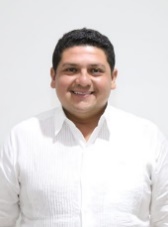 DIP. VICTOR MERARI SANCHEZ ROCAVICEPRESIDENTE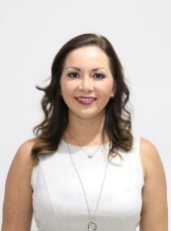 DIP. LIZZETE JANICE ESCOBEDO SALAZARsecretariA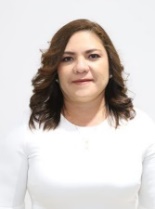 C. ROSA ADRIANA DÍAZ LIZAMASECRETARIA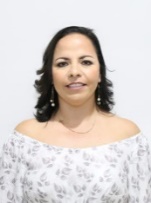 DIP. LILA ROSA FRÍAS CASTILLOVOCAL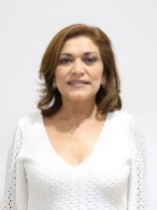 DIP. MIRTHEA DEL ROSARIO ARJONA MARTINVOCAL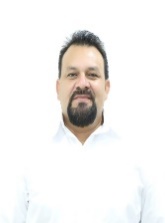 DIP. WARNEL MAY ESCOBARVOCAL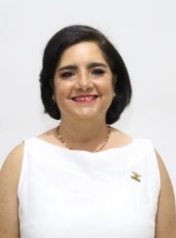 DIP. MARÍA MILAGROS ROMERO BASTARRACHEAVOCAL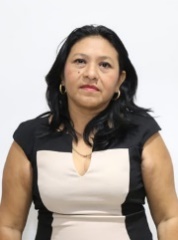 C. LETICIA GABRIELA EUAN MISVOCAL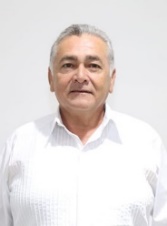 DIP. MARCOS NICOLÀS RODRIGUEZ RUZEsta hoja de firmas pertenece al Dictamen por el que se aprueba Ley de Ingresos del Municipio de Progreso, Yucatán, para el Ejercicio Fiscal 2021.   Esta hoja de firmas pertenece al Dictamen por el que se aprueba Ley de Ingresos del Municipio de Progreso, Yucatán, para el Ejercicio Fiscal 2021.   Esta hoja de firmas pertenece al Dictamen por el que se aprueba Ley de Ingresos del Municipio de Progreso, Yucatán, para el Ejercicio Fiscal 2021.   Esta hoja de firmas pertenece al Dictamen por el que se aprueba Ley de Ingresos del Municipio de Progreso, Yucatán, para el Ejercicio Fiscal 2021.   